趣游江南（精品）         华东五市+周庄+乌镇+耦园双飞6日游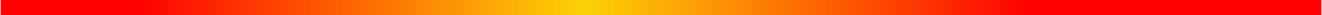  — 纯玩精品，夜宿两晚水乡 —产品特色：◆ 酒店升级：全程2晚准四酒店+2晚水乡住宿体验+1晚准五或者携程四钻酒店◆ 特色景点：①世界文化遗产—【耦园】②敲钟听一曲二泉映月—【惠山古镇】③双水乡：世界级度假小镇 — 乌镇；神州第一水乡—周庄◆ 特别赠送：赠送一次乌镇汉服旅拍，一次上海滩老文化旅拍（参加行程中三个自费项目赠送）◆ 优选服务：全程双优服务0投诉优秀导游+优秀驾驶员，为您的五星豪华旅行保驾护航！ ◆ 品质纯玩：严格执行品质游：全程纯玩出行，无消费压力，轻松游玩无顾虑！简易行程一览简易行程一览简易行程一览简易行程一览简易行程一览简易行程一览简易行程一览天数行程及景点行程及景点行程及景点交通用餐住宿D1西昌直飞上海西昌直飞上海西昌直飞上海旅游车无上海D2上海南京无锡：中山陵，夫子庙秦淮河风光带，李香君故居上海南京无锡：中山陵，夫子庙秦淮河风光带，李香君故居上海南京无锡：中山陵，夫子庙秦淮河风光带，李香君故居旅游车早无锡D3无锡苏州周庄：惠山古镇，耦园，苏州游船（自费），提灯走桥周庄无锡苏州周庄：惠山古镇，耦园，苏州游船（自费），提灯走桥周庄无锡苏州周庄：惠山古镇，耦园，苏州游船（自费），提灯走桥周庄旅游车早中周庄/苏州D4周庄杭州乌镇：西湖，宋城千古情（自费），乌镇周庄杭州乌镇：西湖，宋城千古情（自费），乌镇周庄杭州乌镇：西湖，宋城千古情（自费），乌镇旅游车早中晚乌镇/桐乡D5乌镇上海：东栅，外滩，城隍庙，上海夜景（自费）乌镇上海：东栅，外滩，城隍庙，上海夜景（自费）乌镇上海：东栅，外滩，城隍庙，上海夜景（自费）旅游车早中上海D6上海✈西昌：送机上海✈西昌：送机上海✈西昌：送机旅游车早无详 细 行 程 安 排详 细 行 程 安 排详 细 行 程 安 排详 细 行 程 安 排详 细 行 程 安 排详 细 行 程 安 排详 细 行 程 安 排D1西昌✈上海西昌✈上海用餐：无住宿：上海住宿：上海住宿：上海D1请各位贵宾于指定时间集合于机场，自行办理登机手续，后乘机赴上海浦东机场。司机接机后送入酒店休息，自由活动。接站安排：上海：上海站，上海南站，上海虹桥火车站，上海虹桥机场，上海浦东机场，其他站点请自行前往！（增值服务，不享用不退费）。接站时间早09:00—晚23:00，如超出时间范围请自行解决，费用自理；（班车间隔时间2小时一趟，如需专车接送，加收250元/趟-小轿车4人以内）。如遇火车或航班延误，导致接站人员需要长时间等待的而影响其后续工作时，游客自行前往参团，费用自理。提住和延住的游客，不提供接送站服务，需客人自行前往酒店自由活动。【温馨提示】：接站班车服务只在旅游当日提供一次，提前或者延后无法提供接站服务，敬请谅解！南京接站地点仅限：南京站，南京南站，南京禄口机场，其他站点请自行前往！上海接站地点仅限：上海站，上海南站，上海虹桥火车站，上海虹桥机场，上海浦东机场，其他站点请自行前往！如遇火车或航班延误，导致接站人员需要长时间等待的而影响其后续工作时，游客自行前往酒店，费用自理。如遇特殊情况，例如班车车辆无法按时接站，客人接站时间早于或晚于正常接站时间（早09:00—晚23:00），我们会安排游客打车，请保留好票据，导游会给您凭票报销。根据抵达时间安排入住酒店。如果临时更改接站信息，请于出行前一天晚上告知，否则造成的接站不及时，地接社概不负责！因散客拼团，每批游客的火车/航班抵达时间不同，抵达后需要等候1-2小时班车前往酒店，请提前同游客做好解释工作（如不愿等待的，我们可以提供有偿的接站服务：250元/趟-小轿车4人以内）。请各位贵宾于指定时间集合于机场，自行办理登机手续，后乘机赴上海浦东机场。司机接机后送入酒店休息，自由活动。接站安排：上海：上海站，上海南站，上海虹桥火车站，上海虹桥机场，上海浦东机场，其他站点请自行前往！（增值服务，不享用不退费）。接站时间早09:00—晚23:00，如超出时间范围请自行解决，费用自理；（班车间隔时间2小时一趟，如需专车接送，加收250元/趟-小轿车4人以内）。如遇火车或航班延误，导致接站人员需要长时间等待的而影响其后续工作时，游客自行前往参团，费用自理。提住和延住的游客，不提供接送站服务，需客人自行前往酒店自由活动。【温馨提示】：接站班车服务只在旅游当日提供一次，提前或者延后无法提供接站服务，敬请谅解！南京接站地点仅限：南京站，南京南站，南京禄口机场，其他站点请自行前往！上海接站地点仅限：上海站，上海南站，上海虹桥火车站，上海虹桥机场，上海浦东机场，其他站点请自行前往！如遇火车或航班延误，导致接站人员需要长时间等待的而影响其后续工作时，游客自行前往酒店，费用自理。如遇特殊情况，例如班车车辆无法按时接站，客人接站时间早于或晚于正常接站时间（早09:00—晚23:00），我们会安排游客打车，请保留好票据，导游会给您凭票报销。根据抵达时间安排入住酒店。如果临时更改接站信息，请于出行前一天晚上告知，否则造成的接站不及时，地接社概不负责！因散客拼团，每批游客的火车/航班抵达时间不同，抵达后需要等候1-2小时班车前往酒店，请提前同游客做好解释工作（如不愿等待的，我们可以提供有偿的接站服务：250元/趟-小轿车4人以内）。请各位贵宾于指定时间集合于机场，自行办理登机手续，后乘机赴上海浦东机场。司机接机后送入酒店休息，自由活动。接站安排：上海：上海站，上海南站，上海虹桥火车站，上海虹桥机场，上海浦东机场，其他站点请自行前往！（增值服务，不享用不退费）。接站时间早09:00—晚23:00，如超出时间范围请自行解决，费用自理；（班车间隔时间2小时一趟，如需专车接送，加收250元/趟-小轿车4人以内）。如遇火车或航班延误，导致接站人员需要长时间等待的而影响其后续工作时，游客自行前往参团，费用自理。提住和延住的游客，不提供接送站服务，需客人自行前往酒店自由活动。【温馨提示】：接站班车服务只在旅游当日提供一次，提前或者延后无法提供接站服务，敬请谅解！南京接站地点仅限：南京站，南京南站，南京禄口机场，其他站点请自行前往！上海接站地点仅限：上海站，上海南站，上海虹桥火车站，上海虹桥机场，上海浦东机场，其他站点请自行前往！如遇火车或航班延误，导致接站人员需要长时间等待的而影响其后续工作时，游客自行前往酒店，费用自理。如遇特殊情况，例如班车车辆无法按时接站，客人接站时间早于或晚于正常接站时间（早09:00—晚23:00），我们会安排游客打车，请保留好票据，导游会给您凭票报销。根据抵达时间安排入住酒店。如果临时更改接站信息，请于出行前一天晚上告知，否则造成的接站不及时，地接社概不负责！因散客拼团，每批游客的火车/航班抵达时间不同，抵达后需要等候1-2小时班车前往酒店，请提前同游客做好解释工作（如不愿等待的，我们可以提供有偿的接站服务：250元/趟-小轿车4人以内）。请各位贵宾于指定时间集合于机场，自行办理登机手续，后乘机赴上海浦东机场。司机接机后送入酒店休息，自由活动。接站安排：上海：上海站，上海南站，上海虹桥火车站，上海虹桥机场，上海浦东机场，其他站点请自行前往！（增值服务，不享用不退费）。接站时间早09:00—晚23:00，如超出时间范围请自行解决，费用自理；（班车间隔时间2小时一趟，如需专车接送，加收250元/趟-小轿车4人以内）。如遇火车或航班延误，导致接站人员需要长时间等待的而影响其后续工作时，游客自行前往参团，费用自理。提住和延住的游客，不提供接送站服务，需客人自行前往酒店自由活动。【温馨提示】：接站班车服务只在旅游当日提供一次，提前或者延后无法提供接站服务，敬请谅解！南京接站地点仅限：南京站，南京南站，南京禄口机场，其他站点请自行前往！上海接站地点仅限：上海站，上海南站，上海虹桥火车站，上海虹桥机场，上海浦东机场，其他站点请自行前往！如遇火车或航班延误，导致接站人员需要长时间等待的而影响其后续工作时，游客自行前往酒店，费用自理。如遇特殊情况，例如班车车辆无法按时接站，客人接站时间早于或晚于正常接站时间（早09:00—晚23:00），我们会安排游客打车，请保留好票据，导游会给您凭票报销。根据抵达时间安排入住酒店。如果临时更改接站信息，请于出行前一天晚上告知，否则造成的接站不及时，地接社概不负责！因散客拼团，每批游客的火车/航班抵达时间不同，抵达后需要等候1-2小时班车前往酒店，请提前同游客做好解释工作（如不愿等待的，我们可以提供有偿的接站服务：250元/趟-小轿车4人以内）。请各位贵宾于指定时间集合于机场，自行办理登机手续，后乘机赴上海浦东机场。司机接机后送入酒店休息，自由活动。接站安排：上海：上海站，上海南站，上海虹桥火车站，上海虹桥机场，上海浦东机场，其他站点请自行前往！（增值服务，不享用不退费）。接站时间早09:00—晚23:00，如超出时间范围请自行解决，费用自理；（班车间隔时间2小时一趟，如需专车接送，加收250元/趟-小轿车4人以内）。如遇火车或航班延误，导致接站人员需要长时间等待的而影响其后续工作时，游客自行前往参团，费用自理。提住和延住的游客，不提供接送站服务，需客人自行前往酒店自由活动。【温馨提示】：接站班车服务只在旅游当日提供一次，提前或者延后无法提供接站服务，敬请谅解！南京接站地点仅限：南京站，南京南站，南京禄口机场，其他站点请自行前往！上海接站地点仅限：上海站，上海南站，上海虹桥火车站，上海虹桥机场，上海浦东机场，其他站点请自行前往！如遇火车或航班延误，导致接站人员需要长时间等待的而影响其后续工作时，游客自行前往酒店，费用自理。如遇特殊情况，例如班车车辆无法按时接站，客人接站时间早于或晚于正常接站时间（早09:00—晚23:00），我们会安排游客打车，请保留好票据，导游会给您凭票报销。根据抵达时间安排入住酒店。如果临时更改接站信息，请于出行前一天晚上告知，否则造成的接站不及时，地接社概不负责！因散客拼团，每批游客的火车/航班抵达时间不同，抵达后需要等候1-2小时班车前往酒店，请提前同游客做好解释工作（如不愿等待的，我们可以提供有偿的接站服务：250元/趟-小轿车4人以内）。请各位贵宾于指定时间集合于机场，自行办理登机手续，后乘机赴上海浦东机场。司机接机后送入酒店休息，自由活动。接站安排：上海：上海站，上海南站，上海虹桥火车站，上海虹桥机场，上海浦东机场，其他站点请自行前往！（增值服务，不享用不退费）。接站时间早09:00—晚23:00，如超出时间范围请自行解决，费用自理；（班车间隔时间2小时一趟，如需专车接送，加收250元/趟-小轿车4人以内）。如遇火车或航班延误，导致接站人员需要长时间等待的而影响其后续工作时，游客自行前往参团，费用自理。提住和延住的游客，不提供接送站服务，需客人自行前往酒店自由活动。【温馨提示】：接站班车服务只在旅游当日提供一次，提前或者延后无法提供接站服务，敬请谅解！南京接站地点仅限：南京站，南京南站，南京禄口机场，其他站点请自行前往！上海接站地点仅限：上海站，上海南站，上海虹桥火车站，上海虹桥机场，上海浦东机场，其他站点请自行前往！如遇火车或航班延误，导致接站人员需要长时间等待的而影响其后续工作时，游客自行前往酒店，费用自理。如遇特殊情况，例如班车车辆无法按时接站，客人接站时间早于或晚于正常接站时间（早09:00—晚23:00），我们会安排游客打车，请保留好票据，导游会给您凭票报销。根据抵达时间安排入住酒店。如果临时更改接站信息，请于出行前一天晚上告知，否则造成的接站不及时，地接社概不负责！因散客拼团，每批游客的火车/航班抵达时间不同，抵达后需要等候1-2小时班车前往酒店，请提前同游客做好解释工作（如不愿等待的，我们可以提供有偿的接站服务：250元/趟-小轿车4人以内）。D2上海南京无锡上海南京无锡用餐：早住宿：无锡住宿：无锡住宿：无锡D2早餐后，车赴六朝古都—南京，游览集南京六朝文化和民俗文化于一身的夫子庙商业街（自由活动不少于90分钟），感受“十里秦淮千年流淌，六朝胜地今更辉煌”。文德桥、乌衣巷，神州第一照壁散落其间，秦淮小吃闻名天下:金陵小笼\鸭血粉丝汤\鸭油烧饼\牛肉锅贴\五香茶叶蛋等。游览【中山陵】(约100分钟，另外周一中山陵墓室闭馆，游客可在博爱坊附近自由活动。景交自理，20元/人自愿乘坐）)。中山陵是国家5A级旅游景区，原名总理陵园，位于钟山第二峰小茅山南麓，是伟大的革命先行者孙中山的陵墓。它坐北朝南，依山而筑，由半圆形广场、牌坊、墓道、陵门、碑亭、祭堂和墓室组成。墓室在海拔165米处，与起点平面距离700米，上下落差73米。整组建筑总平面取“自由钟”图案，表“使天下皆达道”之义。【李香君故居】李香君和才子侯方域的故事在六朝古都可谓家喻户晓，自然的，来到这六朝金粉之地，你怎能不读一读秦淮八艳的传奇呢？李香君故居，又名“媚香楼”，是一座典型的清代河厅河房建筑，三进两院，风格精巧雅致，陈列着一些古时候的书画、篆刻，也还原了李香君当时的居住状况。咱们展开一把《桃花扇》，回味一场乱世纠缠…赴无锡入住酒店。早餐后，车赴六朝古都—南京，游览集南京六朝文化和民俗文化于一身的夫子庙商业街（自由活动不少于90分钟），感受“十里秦淮千年流淌，六朝胜地今更辉煌”。文德桥、乌衣巷，神州第一照壁散落其间，秦淮小吃闻名天下:金陵小笼\鸭血粉丝汤\鸭油烧饼\牛肉锅贴\五香茶叶蛋等。游览【中山陵】(约100分钟，另外周一中山陵墓室闭馆，游客可在博爱坊附近自由活动。景交自理，20元/人自愿乘坐）)。中山陵是国家5A级旅游景区，原名总理陵园，位于钟山第二峰小茅山南麓，是伟大的革命先行者孙中山的陵墓。它坐北朝南，依山而筑，由半圆形广场、牌坊、墓道、陵门、碑亭、祭堂和墓室组成。墓室在海拔165米处，与起点平面距离700米，上下落差73米。整组建筑总平面取“自由钟”图案，表“使天下皆达道”之义。【李香君故居】李香君和才子侯方域的故事在六朝古都可谓家喻户晓，自然的，来到这六朝金粉之地，你怎能不读一读秦淮八艳的传奇呢？李香君故居，又名“媚香楼”，是一座典型的清代河厅河房建筑，三进两院，风格精巧雅致，陈列着一些古时候的书画、篆刻，也还原了李香君当时的居住状况。咱们展开一把《桃花扇》，回味一场乱世纠缠…赴无锡入住酒店。早餐后，车赴六朝古都—南京，游览集南京六朝文化和民俗文化于一身的夫子庙商业街（自由活动不少于90分钟），感受“十里秦淮千年流淌，六朝胜地今更辉煌”。文德桥、乌衣巷，神州第一照壁散落其间，秦淮小吃闻名天下:金陵小笼\鸭血粉丝汤\鸭油烧饼\牛肉锅贴\五香茶叶蛋等。游览【中山陵】(约100分钟，另外周一中山陵墓室闭馆，游客可在博爱坊附近自由活动。景交自理，20元/人自愿乘坐）)。中山陵是国家5A级旅游景区，原名总理陵园，位于钟山第二峰小茅山南麓，是伟大的革命先行者孙中山的陵墓。它坐北朝南，依山而筑，由半圆形广场、牌坊、墓道、陵门、碑亭、祭堂和墓室组成。墓室在海拔165米处，与起点平面距离700米，上下落差73米。整组建筑总平面取“自由钟”图案，表“使天下皆达道”之义。【李香君故居】李香君和才子侯方域的故事在六朝古都可谓家喻户晓，自然的，来到这六朝金粉之地，你怎能不读一读秦淮八艳的传奇呢？李香君故居，又名“媚香楼”，是一座典型的清代河厅河房建筑，三进两院，风格精巧雅致，陈列着一些古时候的书画、篆刻，也还原了李香君当时的居住状况。咱们展开一把《桃花扇》，回味一场乱世纠缠…赴无锡入住酒店。早餐后，车赴六朝古都—南京，游览集南京六朝文化和民俗文化于一身的夫子庙商业街（自由活动不少于90分钟），感受“十里秦淮千年流淌，六朝胜地今更辉煌”。文德桥、乌衣巷，神州第一照壁散落其间，秦淮小吃闻名天下:金陵小笼\鸭血粉丝汤\鸭油烧饼\牛肉锅贴\五香茶叶蛋等。游览【中山陵】(约100分钟，另外周一中山陵墓室闭馆，游客可在博爱坊附近自由活动。景交自理，20元/人自愿乘坐）)。中山陵是国家5A级旅游景区，原名总理陵园，位于钟山第二峰小茅山南麓，是伟大的革命先行者孙中山的陵墓。它坐北朝南，依山而筑，由半圆形广场、牌坊、墓道、陵门、碑亭、祭堂和墓室组成。墓室在海拔165米处，与起点平面距离700米，上下落差73米。整组建筑总平面取“自由钟”图案，表“使天下皆达道”之义。【李香君故居】李香君和才子侯方域的故事在六朝古都可谓家喻户晓，自然的，来到这六朝金粉之地，你怎能不读一读秦淮八艳的传奇呢？李香君故居，又名“媚香楼”，是一座典型的清代河厅河房建筑，三进两院，风格精巧雅致，陈列着一些古时候的书画、篆刻，也还原了李香君当时的居住状况。咱们展开一把《桃花扇》，回味一场乱世纠缠…赴无锡入住酒店。早餐后，车赴六朝古都—南京，游览集南京六朝文化和民俗文化于一身的夫子庙商业街（自由活动不少于90分钟），感受“十里秦淮千年流淌，六朝胜地今更辉煌”。文德桥、乌衣巷，神州第一照壁散落其间，秦淮小吃闻名天下:金陵小笼\鸭血粉丝汤\鸭油烧饼\牛肉锅贴\五香茶叶蛋等。游览【中山陵】(约100分钟，另外周一中山陵墓室闭馆，游客可在博爱坊附近自由活动。景交自理，20元/人自愿乘坐）)。中山陵是国家5A级旅游景区，原名总理陵园，位于钟山第二峰小茅山南麓，是伟大的革命先行者孙中山的陵墓。它坐北朝南，依山而筑，由半圆形广场、牌坊、墓道、陵门、碑亭、祭堂和墓室组成。墓室在海拔165米处，与起点平面距离700米，上下落差73米。整组建筑总平面取“自由钟”图案，表“使天下皆达道”之义。【李香君故居】李香君和才子侯方域的故事在六朝古都可谓家喻户晓，自然的，来到这六朝金粉之地，你怎能不读一读秦淮八艳的传奇呢？李香君故居，又名“媚香楼”，是一座典型的清代河厅河房建筑，三进两院，风格精巧雅致，陈列着一些古时候的书画、篆刻，也还原了李香君当时的居住状况。咱们展开一把《桃花扇》，回味一场乱世纠缠…赴无锡入住酒店。早餐后，车赴六朝古都—南京，游览集南京六朝文化和民俗文化于一身的夫子庙商业街（自由活动不少于90分钟），感受“十里秦淮千年流淌，六朝胜地今更辉煌”。文德桥、乌衣巷，神州第一照壁散落其间，秦淮小吃闻名天下:金陵小笼\鸭血粉丝汤\鸭油烧饼\牛肉锅贴\五香茶叶蛋等。游览【中山陵】(约100分钟，另外周一中山陵墓室闭馆，游客可在博爱坊附近自由活动。景交自理，20元/人自愿乘坐）)。中山陵是国家5A级旅游景区，原名总理陵园，位于钟山第二峰小茅山南麓，是伟大的革命先行者孙中山的陵墓。它坐北朝南，依山而筑，由半圆形广场、牌坊、墓道、陵门、碑亭、祭堂和墓室组成。墓室在海拔165米处，与起点平面距离700米，上下落差73米。整组建筑总平面取“自由钟”图案，表“使天下皆达道”之义。【李香君故居】李香君和才子侯方域的故事在六朝古都可谓家喻户晓，自然的，来到这六朝金粉之地，你怎能不读一读秦淮八艳的传奇呢？李香君故居，又名“媚香楼”，是一座典型的清代河厅河房建筑，三进两院，风格精巧雅致，陈列着一些古时候的书画、篆刻，也还原了李香君当时的居住状况。咱们展开一把《桃花扇》，回味一场乱世纠缠…赴无锡入住酒店。D3无锡苏州周庄无锡苏州周庄用餐：早中住宿：周庄/苏州住宿：周庄/苏州住宿：周庄/苏州D3早餐后，车赴无锡，游览【惠山古镇风景区】游览江南名园（寄畅园）：江南四大名园之一，康熙乾隆14次到过的御家园林，乾隆皇帝衷爱此园的清雅古朴，还命画师将其画下，带到京城在颐和园的东北角仿造寄畅园建了一座“惠山园”，其子嘉庆帝将其改名为“谐趣园”。 游览千年古刹（惠山寺）惠山寺最早起源于南朝刘宋永初年司徒右长使湛挺创立的历山草堂，到了南宋景平年间，僧人把草堂改建为僧舍，称为“华山精舍”，梁大同年间改为惠山寺。游览（天下第二泉）天下第二泉位于惠山东麓，庭院由泉、池、亭台、碑刻等组成，清雅古朴。天下第二泉是唐朝无锡县令敬澄派人所开凿，泉水含矿物质多，水色清纯，甘冽可口。唐代茶圣陆羽认为“惠山石泉第二”，从此“天下第二泉”的美名享誉四海。二泉下池有一石螭首，构成“螭吻飞泉”胜景。“瞎子阿炳”的一曲《二泉映月》更是让天下第二泉名扬海内外。车赴东方威尼斯—苏州，参观苏州代表性园林--【藕园】（游览约60分钟，景交自理），游览以黄石假山著称,宅园紧密结合,园内假山奇丽自然,幽谷深涧,爱月池中夹其间,园内花木葱郁,享受置身于“城市山林”之趣独家。之后游览“中国第一水乡”-【周庄】（景交自理）夜晚的周庄，是一场光与影show在一场光、水、影共舞的“蚬江渔唱”中，提灯走桥夜游周庄 ，就像是打开了夜周庄美丽画卷的序幕，也似开启了夜周庄千年的水乡时光，典型的江南水乡风貌，有独特的人文景观，是中国水乡文化和吴地汉文化的瑰宝。旅美画家陈逸飞的油画《故乡的回忆》中而闻名的明代建筑--双桥，明代江南首富沈万三故居。推荐自费游览【苏州古运河游船】（费用138元/人，费用自理。游览时间不少于60分钟）乘船游在运河之上，细听“吴侬软语”苏州评弹，穿行苏城之间，摇曳灯光之中，真正江南水乡！早餐后，车赴无锡，游览【惠山古镇风景区】游览江南名园（寄畅园）：江南四大名园之一，康熙乾隆14次到过的御家园林，乾隆皇帝衷爱此园的清雅古朴，还命画师将其画下，带到京城在颐和园的东北角仿造寄畅园建了一座“惠山园”，其子嘉庆帝将其改名为“谐趣园”。 游览千年古刹（惠山寺）惠山寺最早起源于南朝刘宋永初年司徒右长使湛挺创立的历山草堂，到了南宋景平年间，僧人把草堂改建为僧舍，称为“华山精舍”，梁大同年间改为惠山寺。游览（天下第二泉）天下第二泉位于惠山东麓，庭院由泉、池、亭台、碑刻等组成，清雅古朴。天下第二泉是唐朝无锡县令敬澄派人所开凿，泉水含矿物质多，水色清纯，甘冽可口。唐代茶圣陆羽认为“惠山石泉第二”，从此“天下第二泉”的美名享誉四海。二泉下池有一石螭首，构成“螭吻飞泉”胜景。“瞎子阿炳”的一曲《二泉映月》更是让天下第二泉名扬海内外。车赴东方威尼斯—苏州，参观苏州代表性园林--【藕园】（游览约60分钟，景交自理），游览以黄石假山著称,宅园紧密结合,园内假山奇丽自然,幽谷深涧,爱月池中夹其间,园内花木葱郁,享受置身于“城市山林”之趣独家。之后游览“中国第一水乡”-【周庄】（景交自理）夜晚的周庄，是一场光与影show在一场光、水、影共舞的“蚬江渔唱”中，提灯走桥夜游周庄 ，就像是打开了夜周庄美丽画卷的序幕，也似开启了夜周庄千年的水乡时光，典型的江南水乡风貌，有独特的人文景观，是中国水乡文化和吴地汉文化的瑰宝。旅美画家陈逸飞的油画《故乡的回忆》中而闻名的明代建筑--双桥，明代江南首富沈万三故居。推荐自费游览【苏州古运河游船】（费用138元/人，费用自理。游览时间不少于60分钟）乘船游在运河之上，细听“吴侬软语”苏州评弹，穿行苏城之间，摇曳灯光之中，真正江南水乡！早餐后，车赴无锡，游览【惠山古镇风景区】游览江南名园（寄畅园）：江南四大名园之一，康熙乾隆14次到过的御家园林，乾隆皇帝衷爱此园的清雅古朴，还命画师将其画下，带到京城在颐和园的东北角仿造寄畅园建了一座“惠山园”，其子嘉庆帝将其改名为“谐趣园”。 游览千年古刹（惠山寺）惠山寺最早起源于南朝刘宋永初年司徒右长使湛挺创立的历山草堂，到了南宋景平年间，僧人把草堂改建为僧舍，称为“华山精舍”，梁大同年间改为惠山寺。游览（天下第二泉）天下第二泉位于惠山东麓，庭院由泉、池、亭台、碑刻等组成，清雅古朴。天下第二泉是唐朝无锡县令敬澄派人所开凿，泉水含矿物质多，水色清纯，甘冽可口。唐代茶圣陆羽认为“惠山石泉第二”，从此“天下第二泉”的美名享誉四海。二泉下池有一石螭首，构成“螭吻飞泉”胜景。“瞎子阿炳”的一曲《二泉映月》更是让天下第二泉名扬海内外。车赴东方威尼斯—苏州，参观苏州代表性园林--【藕园】（游览约60分钟，景交自理），游览以黄石假山著称,宅园紧密结合,园内假山奇丽自然,幽谷深涧,爱月池中夹其间,园内花木葱郁,享受置身于“城市山林”之趣独家。之后游览“中国第一水乡”-【周庄】（景交自理）夜晚的周庄，是一场光与影show在一场光、水、影共舞的“蚬江渔唱”中，提灯走桥夜游周庄 ，就像是打开了夜周庄美丽画卷的序幕，也似开启了夜周庄千年的水乡时光，典型的江南水乡风貌，有独特的人文景观，是中国水乡文化和吴地汉文化的瑰宝。旅美画家陈逸飞的油画《故乡的回忆》中而闻名的明代建筑--双桥，明代江南首富沈万三故居。推荐自费游览【苏州古运河游船】（费用138元/人，费用自理。游览时间不少于60分钟）乘船游在运河之上，细听“吴侬软语”苏州评弹，穿行苏城之间，摇曳灯光之中，真正江南水乡！早餐后，车赴无锡，游览【惠山古镇风景区】游览江南名园（寄畅园）：江南四大名园之一，康熙乾隆14次到过的御家园林，乾隆皇帝衷爱此园的清雅古朴，还命画师将其画下，带到京城在颐和园的东北角仿造寄畅园建了一座“惠山园”，其子嘉庆帝将其改名为“谐趣园”。 游览千年古刹（惠山寺）惠山寺最早起源于南朝刘宋永初年司徒右长使湛挺创立的历山草堂，到了南宋景平年间，僧人把草堂改建为僧舍，称为“华山精舍”，梁大同年间改为惠山寺。游览（天下第二泉）天下第二泉位于惠山东麓，庭院由泉、池、亭台、碑刻等组成，清雅古朴。天下第二泉是唐朝无锡县令敬澄派人所开凿，泉水含矿物质多，水色清纯，甘冽可口。唐代茶圣陆羽认为“惠山石泉第二”，从此“天下第二泉”的美名享誉四海。二泉下池有一石螭首，构成“螭吻飞泉”胜景。“瞎子阿炳”的一曲《二泉映月》更是让天下第二泉名扬海内外。车赴东方威尼斯—苏州，参观苏州代表性园林--【藕园】（游览约60分钟，景交自理），游览以黄石假山著称,宅园紧密结合,园内假山奇丽自然,幽谷深涧,爱月池中夹其间,园内花木葱郁,享受置身于“城市山林”之趣独家。之后游览“中国第一水乡”-【周庄】（景交自理）夜晚的周庄，是一场光与影show在一场光、水、影共舞的“蚬江渔唱”中，提灯走桥夜游周庄 ，就像是打开了夜周庄美丽画卷的序幕，也似开启了夜周庄千年的水乡时光，典型的江南水乡风貌，有独特的人文景观，是中国水乡文化和吴地汉文化的瑰宝。旅美画家陈逸飞的油画《故乡的回忆》中而闻名的明代建筑--双桥，明代江南首富沈万三故居。推荐自费游览【苏州古运河游船】（费用138元/人，费用自理。游览时间不少于60分钟）乘船游在运河之上，细听“吴侬软语”苏州评弹，穿行苏城之间，摇曳灯光之中，真正江南水乡！早餐后，车赴无锡，游览【惠山古镇风景区】游览江南名园（寄畅园）：江南四大名园之一，康熙乾隆14次到过的御家园林，乾隆皇帝衷爱此园的清雅古朴，还命画师将其画下，带到京城在颐和园的东北角仿造寄畅园建了一座“惠山园”，其子嘉庆帝将其改名为“谐趣园”。 游览千年古刹（惠山寺）惠山寺最早起源于南朝刘宋永初年司徒右长使湛挺创立的历山草堂，到了南宋景平年间，僧人把草堂改建为僧舍，称为“华山精舍”，梁大同年间改为惠山寺。游览（天下第二泉）天下第二泉位于惠山东麓，庭院由泉、池、亭台、碑刻等组成，清雅古朴。天下第二泉是唐朝无锡县令敬澄派人所开凿，泉水含矿物质多，水色清纯，甘冽可口。唐代茶圣陆羽认为“惠山石泉第二”，从此“天下第二泉”的美名享誉四海。二泉下池有一石螭首，构成“螭吻飞泉”胜景。“瞎子阿炳”的一曲《二泉映月》更是让天下第二泉名扬海内外。车赴东方威尼斯—苏州，参观苏州代表性园林--【藕园】（游览约60分钟，景交自理），游览以黄石假山著称,宅园紧密结合,园内假山奇丽自然,幽谷深涧,爱月池中夹其间,园内花木葱郁,享受置身于“城市山林”之趣独家。之后游览“中国第一水乡”-【周庄】（景交自理）夜晚的周庄，是一场光与影show在一场光、水、影共舞的“蚬江渔唱”中，提灯走桥夜游周庄 ，就像是打开了夜周庄美丽画卷的序幕，也似开启了夜周庄千年的水乡时光，典型的江南水乡风貌，有独特的人文景观，是中国水乡文化和吴地汉文化的瑰宝。旅美画家陈逸飞的油画《故乡的回忆》中而闻名的明代建筑--双桥，明代江南首富沈万三故居。推荐自费游览【苏州古运河游船】（费用138元/人，费用自理。游览时间不少于60分钟）乘船游在运河之上，细听“吴侬软语”苏州评弹，穿行苏城之间，摇曳灯光之中，真正江南水乡！早餐后，车赴无锡，游览【惠山古镇风景区】游览江南名园（寄畅园）：江南四大名园之一，康熙乾隆14次到过的御家园林，乾隆皇帝衷爱此园的清雅古朴，还命画师将其画下，带到京城在颐和园的东北角仿造寄畅园建了一座“惠山园”，其子嘉庆帝将其改名为“谐趣园”。 游览千年古刹（惠山寺）惠山寺最早起源于南朝刘宋永初年司徒右长使湛挺创立的历山草堂，到了南宋景平年间，僧人把草堂改建为僧舍，称为“华山精舍”，梁大同年间改为惠山寺。游览（天下第二泉）天下第二泉位于惠山东麓，庭院由泉、池、亭台、碑刻等组成，清雅古朴。天下第二泉是唐朝无锡县令敬澄派人所开凿，泉水含矿物质多，水色清纯，甘冽可口。唐代茶圣陆羽认为“惠山石泉第二”，从此“天下第二泉”的美名享誉四海。二泉下池有一石螭首，构成“螭吻飞泉”胜景。“瞎子阿炳”的一曲《二泉映月》更是让天下第二泉名扬海内外。车赴东方威尼斯—苏州，参观苏州代表性园林--【藕园】（游览约60分钟，景交自理），游览以黄石假山著称,宅园紧密结合,园内假山奇丽自然,幽谷深涧,爱月池中夹其间,园内花木葱郁,享受置身于“城市山林”之趣独家。之后游览“中国第一水乡”-【周庄】（景交自理）夜晚的周庄，是一场光与影show在一场光、水、影共舞的“蚬江渔唱”中，提灯走桥夜游周庄 ，就像是打开了夜周庄美丽画卷的序幕，也似开启了夜周庄千年的水乡时光，典型的江南水乡风貌，有独特的人文景观，是中国水乡文化和吴地汉文化的瑰宝。旅美画家陈逸飞的油画《故乡的回忆》中而闻名的明代建筑--双桥，明代江南首富沈万三故居。推荐自费游览【苏州古运河游船】（费用138元/人，费用自理。游览时间不少于60分钟）乘船游在运河之上，细听“吴侬软语”苏州评弹，穿行苏城之间，摇曳灯光之中，真正江南水乡！D4周庄杭州乌镇周庄杭州乌镇用餐：早中晚住宿：乌镇/桐乡住宿：乌镇/桐乡住宿：乌镇/桐乡D4   早餐后，车赴杭州，游览【西湖风景区】（游览时间不低于120分钟，景交自理）：游览花港观鱼、苏堤春晓、柳浪闻莺，西湖，是 一首诗，一幅天然图画，一个美丽动人的故事，不论是多年居住在这里的人还是匆匆而过的旅人， 总有些地方可 以慢一点，再慢一点；这样一个悠闲的城市，一个悠闲的地方，您可以漫步在苏堤、漫步在《富春山居图》的所 有拍摄地。可远观三潭印月（不上岛）、阮墩环碧、湖心亭、孤山烟岚、断桥等。午餐升级——乾隆御茶宴。下午推荐自费：欣赏以杭州的历史典故、神话传说为基点，融合世界歌舞、杂技于一体的大型实景歌舞表演—【宋城千古情表演】+【杭州宋城主题乐园】（自费推荐320元/人，游览时间不少于90分钟1.2以下儿童可免费随家长一同观赏，但是演出没有座位提供）      后车赴乌镇，入住酒店。温馨提醒：1.涉及黄金周，节假日，周末，西湖风景区禁止旅游车辆驶入，游客需步行或换乘景区公交车，单趟2元/人，往返4元/人，包车200-400元/趟，具体当天以景区安排为准，敬请谅解;2.畅游西湖小交通：乘游船环湖游西湖，深度赏西湖之美，60元/人，费用自理，儿童同成人价格，包含环湖游船以及导游讲解。   早餐后，车赴杭州，游览【西湖风景区】（游览时间不低于120分钟，景交自理）：游览花港观鱼、苏堤春晓、柳浪闻莺，西湖，是 一首诗，一幅天然图画，一个美丽动人的故事，不论是多年居住在这里的人还是匆匆而过的旅人， 总有些地方可 以慢一点，再慢一点；这样一个悠闲的城市，一个悠闲的地方，您可以漫步在苏堤、漫步在《富春山居图》的所 有拍摄地。可远观三潭印月（不上岛）、阮墩环碧、湖心亭、孤山烟岚、断桥等。午餐升级——乾隆御茶宴。下午推荐自费：欣赏以杭州的历史典故、神话传说为基点，融合世界歌舞、杂技于一体的大型实景歌舞表演—【宋城千古情表演】+【杭州宋城主题乐园】（自费推荐320元/人，游览时间不少于90分钟1.2以下儿童可免费随家长一同观赏，但是演出没有座位提供）      后车赴乌镇，入住酒店。温馨提醒：1.涉及黄金周，节假日，周末，西湖风景区禁止旅游车辆驶入，游客需步行或换乘景区公交车，单趟2元/人，往返4元/人，包车200-400元/趟，具体当天以景区安排为准，敬请谅解;2.畅游西湖小交通：乘游船环湖游西湖，深度赏西湖之美，60元/人，费用自理，儿童同成人价格，包含环湖游船以及导游讲解。   早餐后，车赴杭州，游览【西湖风景区】（游览时间不低于120分钟，景交自理）：游览花港观鱼、苏堤春晓、柳浪闻莺，西湖，是 一首诗，一幅天然图画，一个美丽动人的故事，不论是多年居住在这里的人还是匆匆而过的旅人， 总有些地方可 以慢一点，再慢一点；这样一个悠闲的城市，一个悠闲的地方，您可以漫步在苏堤、漫步在《富春山居图》的所 有拍摄地。可远观三潭印月（不上岛）、阮墩环碧、湖心亭、孤山烟岚、断桥等。午餐升级——乾隆御茶宴。下午推荐自费：欣赏以杭州的历史典故、神话传说为基点，融合世界歌舞、杂技于一体的大型实景歌舞表演—【宋城千古情表演】+【杭州宋城主题乐园】（自费推荐320元/人，游览时间不少于90分钟1.2以下儿童可免费随家长一同观赏，但是演出没有座位提供）      后车赴乌镇，入住酒店。温馨提醒：1.涉及黄金周，节假日，周末，西湖风景区禁止旅游车辆驶入，游客需步行或换乘景区公交车，单趟2元/人，往返4元/人，包车200-400元/趟，具体当天以景区安排为准，敬请谅解;2.畅游西湖小交通：乘游船环湖游西湖，深度赏西湖之美，60元/人，费用自理，儿童同成人价格，包含环湖游船以及导游讲解。   早餐后，车赴杭州，游览【西湖风景区】（游览时间不低于120分钟，景交自理）：游览花港观鱼、苏堤春晓、柳浪闻莺，西湖，是 一首诗，一幅天然图画，一个美丽动人的故事，不论是多年居住在这里的人还是匆匆而过的旅人， 总有些地方可 以慢一点，再慢一点；这样一个悠闲的城市，一个悠闲的地方，您可以漫步在苏堤、漫步在《富春山居图》的所 有拍摄地。可远观三潭印月（不上岛）、阮墩环碧、湖心亭、孤山烟岚、断桥等。午餐升级——乾隆御茶宴。下午推荐自费：欣赏以杭州的历史典故、神话传说为基点，融合世界歌舞、杂技于一体的大型实景歌舞表演—【宋城千古情表演】+【杭州宋城主题乐园】（自费推荐320元/人，游览时间不少于90分钟1.2以下儿童可免费随家长一同观赏，但是演出没有座位提供）      后车赴乌镇，入住酒店。温馨提醒：1.涉及黄金周，节假日，周末，西湖风景区禁止旅游车辆驶入，游客需步行或换乘景区公交车，单趟2元/人，往返4元/人，包车200-400元/趟，具体当天以景区安排为准，敬请谅解;2.畅游西湖小交通：乘游船环湖游西湖，深度赏西湖之美，60元/人，费用自理，儿童同成人价格，包含环湖游船以及导游讲解。   早餐后，车赴杭州，游览【西湖风景区】（游览时间不低于120分钟，景交自理）：游览花港观鱼、苏堤春晓、柳浪闻莺，西湖，是 一首诗，一幅天然图画，一个美丽动人的故事，不论是多年居住在这里的人还是匆匆而过的旅人， 总有些地方可 以慢一点，再慢一点；这样一个悠闲的城市，一个悠闲的地方，您可以漫步在苏堤、漫步在《富春山居图》的所 有拍摄地。可远观三潭印月（不上岛）、阮墩环碧、湖心亭、孤山烟岚、断桥等。午餐升级——乾隆御茶宴。下午推荐自费：欣赏以杭州的历史典故、神话传说为基点，融合世界歌舞、杂技于一体的大型实景歌舞表演—【宋城千古情表演】+【杭州宋城主题乐园】（自费推荐320元/人，游览时间不少于90分钟1.2以下儿童可免费随家长一同观赏，但是演出没有座位提供）      后车赴乌镇，入住酒店。温馨提醒：1.涉及黄金周，节假日，周末，西湖风景区禁止旅游车辆驶入，游客需步行或换乘景区公交车，单趟2元/人，往返4元/人，包车200-400元/趟，具体当天以景区安排为准，敬请谅解;2.畅游西湖小交通：乘游船环湖游西湖，深度赏西湖之美，60元/人，费用自理，儿童同成人价格，包含环湖游船以及导游讲解。   早餐后，车赴杭州，游览【西湖风景区】（游览时间不低于120分钟，景交自理）：游览花港观鱼、苏堤春晓、柳浪闻莺，西湖，是 一首诗，一幅天然图画，一个美丽动人的故事，不论是多年居住在这里的人还是匆匆而过的旅人， 总有些地方可 以慢一点，再慢一点；这样一个悠闲的城市，一个悠闲的地方，您可以漫步在苏堤、漫步在《富春山居图》的所 有拍摄地。可远观三潭印月（不上岛）、阮墩环碧、湖心亭、孤山烟岚、断桥等。午餐升级——乾隆御茶宴。下午推荐自费：欣赏以杭州的历史典故、神话传说为基点，融合世界歌舞、杂技于一体的大型实景歌舞表演—【宋城千古情表演】+【杭州宋城主题乐园】（自费推荐320元/人，游览时间不少于90分钟1.2以下儿童可免费随家长一同观赏，但是演出没有座位提供）      后车赴乌镇，入住酒店。温馨提醒：1.涉及黄金周，节假日，周末，西湖风景区禁止旅游车辆驶入，游客需步行或换乘景区公交车，单趟2元/人，往返4元/人，包车200-400元/趟，具体当天以景区安排为准，敬请谅解;2.畅游西湖小交通：乘游船环湖游西湖，深度赏西湖之美，60元/人，费用自理，儿童同成人价格，包含环湖游船以及导游讲解。D5乌镇上海乌镇上海用餐:早中住宿：上海住宿：上海住宿：上海D5早餐后，游游览原汁原味的江南水乡—【乌镇.东栅】（游览时间不低于90分钟）：古风犹存的东、西、南、北四条老街呈“十”字交叉，构成双棋盘式河街平行、水陆相邻的古镇格局。这里的民居宅屋傍河而筑，街道两旁保存有大量明清建筑，辅以河上石桥，体现了小桥、流水、古宅的江南古镇风韵。（参加三个自费可以赠送汉服旅拍，客人自行拍摄，该免费赠送服务不享用不退费！）观赏结束后车赴上海，逛江南著名园林街之【小吃汇·城隍庙商城】上海最著名的江南园林及古商街，选购特色江南特产及品尝名闻全国的城隍庙小吃 ，游览：南京路步行街长约1200米，两侧商店林立，一眼望去，现代建筑夹杂着欧式老楼，竖挂的店铺灯箱连绵不绝，尤其夜幕之下霓虹灯光闪烁，别有风情。还可以坐一回像缩小版旧式电车的“铛铛车”，找找老上海的味道。步行街西起西藏中路（人民广场东侧），东至河南中路，两端各有一块暗红色的大理石碑。走在步行街上，随处可见富有创意的城市雕塑，以及别致的路灯、花坛、电话亭，低头能看到不少窨井盖上刻有不同的城市建筑图案，街中央还有大量椅子供游客小坐。【南京路步行街】是上海繁华的商业街之一，早在20世纪初就已是百货公司的聚集地，在这里逛逛一定会收获颇丰。如今这里既有永安百货、华联商厦、丝绸商厦等老牌百货公司，又有新世界城、百联世贸国际广场、置地广场、恒基名人购物中心、宏伊广场等大型购物中心，在这里你差不多可以买到任何商品。南京路步行街还是吃货的天堂，这里的购物中心都有各种品牌的时尚餐厅、咖啡店，还有多家餐馆和食品店，比如专吃上海本帮菜的老克勒酒楼、德兴馆、翠亭酒家，还有第一食品商店、沈大成点心店等食品点。可自费升级【黄浦江游船+金茂大厦】（自费推荐320元/人）乘坐被誉为即将消失的海派文明，看外滩两岸风光，登高饱览上海美景。入住酒店休息。（参加自费可赠送十六铺码头老上海滩文化旅拍，客人自行拍摄，该免费赠送服务不享用不退费！）早餐后，游游览原汁原味的江南水乡—【乌镇.东栅】（游览时间不低于90分钟）：古风犹存的东、西、南、北四条老街呈“十”字交叉，构成双棋盘式河街平行、水陆相邻的古镇格局。这里的民居宅屋傍河而筑，街道两旁保存有大量明清建筑，辅以河上石桥，体现了小桥、流水、古宅的江南古镇风韵。（参加三个自费可以赠送汉服旅拍，客人自行拍摄，该免费赠送服务不享用不退费！）观赏结束后车赴上海，逛江南著名园林街之【小吃汇·城隍庙商城】上海最著名的江南园林及古商街，选购特色江南特产及品尝名闻全国的城隍庙小吃 ，游览：南京路步行街长约1200米，两侧商店林立，一眼望去，现代建筑夹杂着欧式老楼，竖挂的店铺灯箱连绵不绝，尤其夜幕之下霓虹灯光闪烁，别有风情。还可以坐一回像缩小版旧式电车的“铛铛车”，找找老上海的味道。步行街西起西藏中路（人民广场东侧），东至河南中路，两端各有一块暗红色的大理石碑。走在步行街上，随处可见富有创意的城市雕塑，以及别致的路灯、花坛、电话亭，低头能看到不少窨井盖上刻有不同的城市建筑图案，街中央还有大量椅子供游客小坐。【南京路步行街】是上海繁华的商业街之一，早在20世纪初就已是百货公司的聚集地，在这里逛逛一定会收获颇丰。如今这里既有永安百货、华联商厦、丝绸商厦等老牌百货公司，又有新世界城、百联世贸国际广场、置地广场、恒基名人购物中心、宏伊广场等大型购物中心，在这里你差不多可以买到任何商品。南京路步行街还是吃货的天堂，这里的购物中心都有各种品牌的时尚餐厅、咖啡店，还有多家餐馆和食品店，比如专吃上海本帮菜的老克勒酒楼、德兴馆、翠亭酒家，还有第一食品商店、沈大成点心店等食品点。可自费升级【黄浦江游船+金茂大厦】（自费推荐320元/人）乘坐被誉为即将消失的海派文明，看外滩两岸风光，登高饱览上海美景。入住酒店休息。（参加自费可赠送十六铺码头老上海滩文化旅拍，客人自行拍摄，该免费赠送服务不享用不退费！）早餐后，游游览原汁原味的江南水乡—【乌镇.东栅】（游览时间不低于90分钟）：古风犹存的东、西、南、北四条老街呈“十”字交叉，构成双棋盘式河街平行、水陆相邻的古镇格局。这里的民居宅屋傍河而筑，街道两旁保存有大量明清建筑，辅以河上石桥，体现了小桥、流水、古宅的江南古镇风韵。（参加三个自费可以赠送汉服旅拍，客人自行拍摄，该免费赠送服务不享用不退费！）观赏结束后车赴上海，逛江南著名园林街之【小吃汇·城隍庙商城】上海最著名的江南园林及古商街，选购特色江南特产及品尝名闻全国的城隍庙小吃 ，游览：南京路步行街长约1200米，两侧商店林立，一眼望去，现代建筑夹杂着欧式老楼，竖挂的店铺灯箱连绵不绝，尤其夜幕之下霓虹灯光闪烁，别有风情。还可以坐一回像缩小版旧式电车的“铛铛车”，找找老上海的味道。步行街西起西藏中路（人民广场东侧），东至河南中路，两端各有一块暗红色的大理石碑。走在步行街上，随处可见富有创意的城市雕塑，以及别致的路灯、花坛、电话亭，低头能看到不少窨井盖上刻有不同的城市建筑图案，街中央还有大量椅子供游客小坐。【南京路步行街】是上海繁华的商业街之一，早在20世纪初就已是百货公司的聚集地，在这里逛逛一定会收获颇丰。如今这里既有永安百货、华联商厦、丝绸商厦等老牌百货公司，又有新世界城、百联世贸国际广场、置地广场、恒基名人购物中心、宏伊广场等大型购物中心，在这里你差不多可以买到任何商品。南京路步行街还是吃货的天堂，这里的购物中心都有各种品牌的时尚餐厅、咖啡店，还有多家餐馆和食品店，比如专吃上海本帮菜的老克勒酒楼、德兴馆、翠亭酒家，还有第一食品商店、沈大成点心店等食品点。可自费升级【黄浦江游船+金茂大厦】（自费推荐320元/人）乘坐被誉为即将消失的海派文明，看外滩两岸风光，登高饱览上海美景。入住酒店休息。（参加自费可赠送十六铺码头老上海滩文化旅拍，客人自行拍摄，该免费赠送服务不享用不退费！）早餐后，游游览原汁原味的江南水乡—【乌镇.东栅】（游览时间不低于90分钟）：古风犹存的东、西、南、北四条老街呈“十”字交叉，构成双棋盘式河街平行、水陆相邻的古镇格局。这里的民居宅屋傍河而筑，街道两旁保存有大量明清建筑，辅以河上石桥，体现了小桥、流水、古宅的江南古镇风韵。（参加三个自费可以赠送汉服旅拍，客人自行拍摄，该免费赠送服务不享用不退费！）观赏结束后车赴上海，逛江南著名园林街之【小吃汇·城隍庙商城】上海最著名的江南园林及古商街，选购特色江南特产及品尝名闻全国的城隍庙小吃 ，游览：南京路步行街长约1200米，两侧商店林立，一眼望去，现代建筑夹杂着欧式老楼，竖挂的店铺灯箱连绵不绝，尤其夜幕之下霓虹灯光闪烁，别有风情。还可以坐一回像缩小版旧式电车的“铛铛车”，找找老上海的味道。步行街西起西藏中路（人民广场东侧），东至河南中路，两端各有一块暗红色的大理石碑。走在步行街上，随处可见富有创意的城市雕塑，以及别致的路灯、花坛、电话亭，低头能看到不少窨井盖上刻有不同的城市建筑图案，街中央还有大量椅子供游客小坐。【南京路步行街】是上海繁华的商业街之一，早在20世纪初就已是百货公司的聚集地，在这里逛逛一定会收获颇丰。如今这里既有永安百货、华联商厦、丝绸商厦等老牌百货公司，又有新世界城、百联世贸国际广场、置地广场、恒基名人购物中心、宏伊广场等大型购物中心，在这里你差不多可以买到任何商品。南京路步行街还是吃货的天堂，这里的购物中心都有各种品牌的时尚餐厅、咖啡店，还有多家餐馆和食品店，比如专吃上海本帮菜的老克勒酒楼、德兴馆、翠亭酒家，还有第一食品商店、沈大成点心店等食品点。可自费升级【黄浦江游船+金茂大厦】（自费推荐320元/人）乘坐被誉为即将消失的海派文明，看外滩两岸风光，登高饱览上海美景。入住酒店休息。（参加自费可赠送十六铺码头老上海滩文化旅拍，客人自行拍摄，该免费赠送服务不享用不退费！）早餐后，游游览原汁原味的江南水乡—【乌镇.东栅】（游览时间不低于90分钟）：古风犹存的东、西、南、北四条老街呈“十”字交叉，构成双棋盘式河街平行、水陆相邻的古镇格局。这里的民居宅屋傍河而筑，街道两旁保存有大量明清建筑，辅以河上石桥，体现了小桥、流水、古宅的江南古镇风韵。（参加三个自费可以赠送汉服旅拍，客人自行拍摄，该免费赠送服务不享用不退费！）观赏结束后车赴上海，逛江南著名园林街之【小吃汇·城隍庙商城】上海最著名的江南园林及古商街，选购特色江南特产及品尝名闻全国的城隍庙小吃 ，游览：南京路步行街长约1200米，两侧商店林立，一眼望去，现代建筑夹杂着欧式老楼，竖挂的店铺灯箱连绵不绝，尤其夜幕之下霓虹灯光闪烁，别有风情。还可以坐一回像缩小版旧式电车的“铛铛车”，找找老上海的味道。步行街西起西藏中路（人民广场东侧），东至河南中路，两端各有一块暗红色的大理石碑。走在步行街上，随处可见富有创意的城市雕塑，以及别致的路灯、花坛、电话亭，低头能看到不少窨井盖上刻有不同的城市建筑图案，街中央还有大量椅子供游客小坐。【南京路步行街】是上海繁华的商业街之一，早在20世纪初就已是百货公司的聚集地，在这里逛逛一定会收获颇丰。如今这里既有永安百货、华联商厦、丝绸商厦等老牌百货公司，又有新世界城、百联世贸国际广场、置地广场、恒基名人购物中心、宏伊广场等大型购物中心，在这里你差不多可以买到任何商品。南京路步行街还是吃货的天堂，这里的购物中心都有各种品牌的时尚餐厅、咖啡店，还有多家餐馆和食品店，比如专吃上海本帮菜的老克勒酒楼、德兴馆、翠亭酒家，还有第一食品商店、沈大成点心店等食品点。可自费升级【黄浦江游船+金茂大厦】（自费推荐320元/人）乘坐被誉为即将消失的海派文明，看外滩两岸风光，登高饱览上海美景。入住酒店休息。（参加自费可赠送十六铺码头老上海滩文化旅拍，客人自行拍摄，该免费赠送服务不享用不退费！）早餐后，游游览原汁原味的江南水乡—【乌镇.东栅】（游览时间不低于90分钟）：古风犹存的东、西、南、北四条老街呈“十”字交叉，构成双棋盘式河街平行、水陆相邻的古镇格局。这里的民居宅屋傍河而筑，街道两旁保存有大量明清建筑，辅以河上石桥，体现了小桥、流水、古宅的江南古镇风韵。（参加三个自费可以赠送汉服旅拍，客人自行拍摄，该免费赠送服务不享用不退费！）观赏结束后车赴上海，逛江南著名园林街之【小吃汇·城隍庙商城】上海最著名的江南园林及古商街，选购特色江南特产及品尝名闻全国的城隍庙小吃 ，游览：南京路步行街长约1200米，两侧商店林立，一眼望去，现代建筑夹杂着欧式老楼，竖挂的店铺灯箱连绵不绝，尤其夜幕之下霓虹灯光闪烁，别有风情。还可以坐一回像缩小版旧式电车的“铛铛车”，找找老上海的味道。步行街西起西藏中路（人民广场东侧），东至河南中路，两端各有一块暗红色的大理石碑。走在步行街上，随处可见富有创意的城市雕塑，以及别致的路灯、花坛、电话亭，低头能看到不少窨井盖上刻有不同的城市建筑图案，街中央还有大量椅子供游客小坐。【南京路步行街】是上海繁华的商业街之一，早在20世纪初就已是百货公司的聚集地，在这里逛逛一定会收获颇丰。如今这里既有永安百货、华联商厦、丝绸商厦等老牌百货公司，又有新世界城、百联世贸国际广场、置地广场、恒基名人购物中心、宏伊广场等大型购物中心，在这里你差不多可以买到任何商品。南京路步行街还是吃货的天堂，这里的购物中心都有各种品牌的时尚餐厅、咖啡店，还有多家餐馆和食品店，比如专吃上海本帮菜的老克勒酒楼、德兴馆、翠亭酒家，还有第一食品商店、沈大成点心店等食品点。可自费升级【黄浦江游船+金茂大厦】（自费推荐320元/人）乘坐被誉为即将消失的海派文明，看外滩两岸风光，登高饱览上海美景。入住酒店休息。（参加自费可赠送十六铺码头老上海滩文化旅拍，客人自行拍摄，该免费赠送服务不享用不退费！）D6上海✈西昌上海✈西昌用餐：早餐住宿：无住宿：无住宿：无D6早根据航班时间，导游送机。返回温馨的家。（今日航班比较早，早餐可能为打包早）【温馨提示】：统一安排免费送站一次，如您的航班或车次过早，请自行适时返程；接送站则不一定是导游，需客人自行办理登机牌。早根据航班时间，导游送机。返回温馨的家。（今日航班比较早，早餐可能为打包早）【温馨提示】：统一安排免费送站一次，如您的航班或车次过早，请自行适时返程；接送站则不一定是导游，需客人自行办理登机牌。早根据航班时间，导游送机。返回温馨的家。（今日航班比较早，早餐可能为打包早）【温馨提示】：统一安排免费送站一次，如您的航班或车次过早，请自行适时返程；接送站则不一定是导游，需客人自行办理登机牌。早根据航班时间，导游送机。返回温馨的家。（今日航班比较早，早餐可能为打包早）【温馨提示】：统一安排免费送站一次，如您的航班或车次过早，请自行适时返程；接送站则不一定是导游，需客人自行办理登机牌。早根据航班时间，导游送机。返回温馨的家。（今日航班比较早，早餐可能为打包早）【温馨提示】：统一安排免费送站一次，如您的航班或车次过早，请自行适时返程；接送站则不一定是导游，需客人自行办理登机牌。早根据航班时间，导游送机。返回温馨的家。（今日航班比较早，早餐可能为打包早）【温馨提示】：统一安排免费送站一次，如您的航班或车次过早，请自行适时返程；接送站则不一定是导游，需客人自行办理登机牌。接 待 标 准接 待 标 准接 待 标 准接 待 标 准接 待 标 准接 待 标 准接 待 标 准费用包含交通①西昌-上海往返团队机票②当地旅游车（车型不定，确保一人一正座，33座以下无行李箱）①西昌-上海往返团队机票②当地旅游车（车型不定，确保一人一正座，33座以下无行李箱）①西昌-上海往返团队机票②当地旅游车（车型不定，确保一人一正座，33座以下无行李箱）①西昌-上海往返团队机票②当地旅游车（车型不定，确保一人一正座，33座以下无行李箱）①西昌-上海往返团队机票②当地旅游车（车型不定，确保一人一正座，33座以下无行李箱）费用包含住宿2晚准四酒店标准间+2晚水乡住宿+1晚准五或者携程四钻酒店注：如遇单男单女时，游客自愿同意旅行社尽量安排三人间或加床（加床为钢丝床)；如无法安排三人间或加床时，游客自愿拼房或补单房差2晚准四酒店标准间+2晚水乡住宿+1晚准五或者携程四钻酒店注：如遇单男单女时，游客自愿同意旅行社尽量安排三人间或加床（加床为钢丝床)；如无法安排三人间或加床时，游客自愿拼房或补单房差2晚准四酒店标准间+2晚水乡住宿+1晚准五或者携程四钻酒店注：如遇单男单女时，游客自愿同意旅行社尽量安排三人间或加床（加床为钢丝床)；如无法安排三人间或加床时，游客自愿拼房或补单房差2晚准四酒店标准间+2晚水乡住宿+1晚准五或者携程四钻酒店注：如遇单男单女时，游客自愿同意旅行社尽量安排三人间或加床（加床为钢丝床)；如无法安排三人间或加床时，游客自愿拼房或补单房差2晚准四酒店标准间+2晚水乡住宿+1晚准五或者携程四钻酒店注：如遇单男单女时，游客自愿同意旅行社尽量安排三人间或加床（加床为钢丝床)；如无法安排三人间或加床时，游客自愿拼房或补单房差费用包含门票行程中所列景点第一大门票（不含景点第二门票及其它消费）行程中所列景点第一大门票（不含景点第二门票及其它消费）行程中所列景点第一大门票（不含景点第二门票及其它消费）行程中所列景点第一大门票（不含景点第二门票及其它消费）行程中所列景点第一大门票（不含景点第二门票及其它消费）费用包含用餐5早4正，正餐25元/人/正，10人一桌8菜1汤不含酒水，不足10人由餐厅根据实际情况安排，不含餐期间请自行安排，注意个人人身财产安全）5早4正，正餐25元/人/正，10人一桌8菜1汤不含酒水，不足10人由餐厅根据实际情况安排，不含餐期间请自行安排，注意个人人身财产安全）5早4正，正餐25元/人/正，10人一桌8菜1汤不含酒水，不足10人由餐厅根据实际情况安排，不含餐期间请自行安排，注意个人人身财产安全）5早4正，正餐25元/人/正，10人一桌8菜1汤不含酒水，不足10人由餐厅根据实际情况安排，不含餐期间请自行安排，注意个人人身财产安全）5早4正，正餐25元/人/正，10人一桌8菜1汤不含酒水，不足10人由餐厅根据实际情况安排，不含餐期间请自行安排，注意个人人身财产安全）费用包含导游当地优秀持证导游服务（不排除部分景区为景区讲解员讲解服务）当地优秀持证导游服务（不排除部分景区为景区讲解员讲解服务）当地优秀持证导游服务（不排除部分景区为景区讲解员讲解服务）当地优秀持证导游服务（不排除部分景区为景区讲解员讲解服务）当地优秀持证导游服务（不排除部分景区为景区讲解员讲解服务）费用包含保险旅行社责任险、旅游意外险（旅意险最高赔付为10万元，如需增加保额，请提前告知）旅行社责任险、旅游意外险（旅意险最高赔付为10万元，如需增加保额，请提前告知）旅行社责任险、旅游意外险（旅意险最高赔付为10万元，如需增加保额，请提前告知）旅行社责任险、旅游意外险（旅意险最高赔付为10万元，如需增加保额，请提前告知）旅行社责任险、旅游意外险（旅意险最高赔付为10万元，如需增加保额，请提前告知）费用包含特别提示1、另身体有疾病不适合出行的请不要参团。老人小孩建议有家人陪同2、2-12岁小孩价格只含：往返机票+旅游车位+半餐，其他费用自理，产生费用请自付景区或酒店1、另身体有疾病不适合出行的请不要参团。老人小孩建议有家人陪同2、2-12岁小孩价格只含：往返机票+旅游车位+半餐，其他费用自理，产生费用请自付景区或酒店1、另身体有疾病不适合出行的请不要参团。老人小孩建议有家人陪同2、2-12岁小孩价格只含：往返机票+旅游车位+半餐，其他费用自理，产生费用请自付景区或酒店1、另身体有疾病不适合出行的请不要参团。老人小孩建议有家人陪同2、2-12岁小孩价格只含：往返机票+旅游车位+半餐，其他费用自理，产生费用请自付景区或酒店1、另身体有疾病不适合出行的请不要参团。老人小孩建议有家人陪同2、2-12岁小孩价格只含：往返机票+旅游车位+半餐，其他费用自理，产生费用请自付景区或酒店费用不含1、酒水、个人消费、景区内索道、沿途行程内景点小门票、行程中备注未含的餐。2、由于不可抗拒因素导致行程变更所产生的费用（包括但不限于自然灾害，其它如航班延误或取消、车辆故障、交通意外等）。3、受国际油价波动引起的机票燃油附加费的临时上涨差额自理，上浮具体金额遵照各大航空公司的有关通知执行。4、出发地到机场的接送费用，请自行前往机场。5、旅游期间一切私人性质的自由自主消费自理，如：洗衣，通讯，娱乐或自由自主购物等。1、酒水、个人消费、景区内索道、沿途行程内景点小门票、行程中备注未含的餐。2、由于不可抗拒因素导致行程变更所产生的费用（包括但不限于自然灾害，其它如航班延误或取消、车辆故障、交通意外等）。3、受国际油价波动引起的机票燃油附加费的临时上涨差额自理，上浮具体金额遵照各大航空公司的有关通知执行。4、出发地到机场的接送费用，请自行前往机场。5、旅游期间一切私人性质的自由自主消费自理，如：洗衣，通讯，娱乐或自由自主购物等。1、酒水、个人消费、景区内索道、沿途行程内景点小门票、行程中备注未含的餐。2、由于不可抗拒因素导致行程变更所产生的费用（包括但不限于自然灾害，其它如航班延误或取消、车辆故障、交通意外等）。3、受国际油价波动引起的机票燃油附加费的临时上涨差额自理，上浮具体金额遵照各大航空公司的有关通知执行。4、出发地到机场的接送费用，请自行前往机场。5、旅游期间一切私人性质的自由自主消费自理，如：洗衣，通讯，娱乐或自由自主购物等。1、酒水、个人消费、景区内索道、沿途行程内景点小门票、行程中备注未含的餐。2、由于不可抗拒因素导致行程变更所产生的费用（包括但不限于自然灾害，其它如航班延误或取消、车辆故障、交通意外等）。3、受国际油价波动引起的机票燃油附加费的临时上涨差额自理，上浮具体金额遵照各大航空公司的有关通知执行。4、出发地到机场的接送费用，请自行前往机场。5、旅游期间一切私人性质的自由自主消费自理，如：洗衣，通讯，娱乐或自由自主购物等。1、酒水、个人消费、景区内索道、沿途行程内景点小门票、行程中备注未含的餐。2、由于不可抗拒因素导致行程变更所产生的费用（包括但不限于自然灾害，其它如航班延误或取消、车辆故障、交通意外等）。3、受国际油价波动引起的机票燃油附加费的临时上涨差额自理，上浮具体金额遵照各大航空公司的有关通知执行。4、出发地到机场的接送费用，请自行前往机场。5、旅游期间一切私人性质的自由自主消费自理，如：洗衣，通讯，娱乐或自由自主购物等。1、酒水、个人消费、景区内索道、沿途行程内景点小门票、行程中备注未含的餐。2、由于不可抗拒因素导致行程变更所产生的费用（包括但不限于自然灾害，其它如航班延误或取消、车辆故障、交通意外等）。3、受国际油价波动引起的机票燃油附加费的临时上涨差额自理，上浮具体金额遵照各大航空公司的有关通知执行。4、出发地到机场的接送费用，请自行前往机场。5、旅游期间一切私人性质的自由自主消费自理，如：洗衣，通讯，娱乐或自由自主购物等。备注1、因入住宾馆登记需要，所有游客须带好身份证等有效证件；2、以上城市之间的行程及景点时间有可能互调，但不减少景点；因不可抗因素造成些无法游览，只负责退还本社的优惠门票；3、游客因个人原因临时自愿放弃游览、用餐、住宿等，费用一概不退；自费项目任何有效证件均不享受优惠活动；4、此行程仅为参考行程，在不降低接待标准的情况下我社保留调整景点游览顺序和住宿地点的权利！如遇不可抗拒因素(如自然原因、火车票、机票国家政策性调价、或火车、航班延误、取消等）造成的损失，旅行社不承担责任；本产品为包价旅游产品，该产品一经签约支付，不得退订，不得变更，不得转让。甲方不得再就此问题要求乙方旅行社进行任何形式的处理和解决。失信人特别通知及提示失信人意为“失信被执行人”，由国家最高人民法院发布，失信人不得乘坐飞机、火车硬卧、高铁机动车，请游客报团前一定要自行查询好是否为失信人！如游客属于失信人而报团是没有向旅行社提前说明，报名后旅行社为保留客人机票位置向航空公司支付了机票定金(或全款)，失信人的机票费用将全额损失，只能退税，产生所有损失由客人自行承担，请知晓。国家最高人民法院失信人查询网站如下：http://zxgk.court.gov.cn/， 客人报团前可到此网站进行查询！1、因入住宾馆登记需要，所有游客须带好身份证等有效证件；2、以上城市之间的行程及景点时间有可能互调，但不减少景点；因不可抗因素造成些无法游览，只负责退还本社的优惠门票；3、游客因个人原因临时自愿放弃游览、用餐、住宿等，费用一概不退；自费项目任何有效证件均不享受优惠活动；4、此行程仅为参考行程，在不降低接待标准的情况下我社保留调整景点游览顺序和住宿地点的权利！如遇不可抗拒因素(如自然原因、火车票、机票国家政策性调价、或火车、航班延误、取消等）造成的损失，旅行社不承担责任；本产品为包价旅游产品，该产品一经签约支付，不得退订，不得变更，不得转让。甲方不得再就此问题要求乙方旅行社进行任何形式的处理和解决。失信人特别通知及提示失信人意为“失信被执行人”，由国家最高人民法院发布，失信人不得乘坐飞机、火车硬卧、高铁机动车，请游客报团前一定要自行查询好是否为失信人！如游客属于失信人而报团是没有向旅行社提前说明，报名后旅行社为保留客人机票位置向航空公司支付了机票定金(或全款)，失信人的机票费用将全额损失，只能退税，产生所有损失由客人自行承担，请知晓。国家最高人民法院失信人查询网站如下：http://zxgk.court.gov.cn/， 客人报团前可到此网站进行查询！1、因入住宾馆登记需要，所有游客须带好身份证等有效证件；2、以上城市之间的行程及景点时间有可能互调，但不减少景点；因不可抗因素造成些无法游览，只负责退还本社的优惠门票；3、游客因个人原因临时自愿放弃游览、用餐、住宿等，费用一概不退；自费项目任何有效证件均不享受优惠活动；4、此行程仅为参考行程，在不降低接待标准的情况下我社保留调整景点游览顺序和住宿地点的权利！如遇不可抗拒因素(如自然原因、火车票、机票国家政策性调价、或火车、航班延误、取消等）造成的损失，旅行社不承担责任；本产品为包价旅游产品，该产品一经签约支付，不得退订，不得变更，不得转让。甲方不得再就此问题要求乙方旅行社进行任何形式的处理和解决。失信人特别通知及提示失信人意为“失信被执行人”，由国家最高人民法院发布，失信人不得乘坐飞机、火车硬卧、高铁机动车，请游客报团前一定要自行查询好是否为失信人！如游客属于失信人而报团是没有向旅行社提前说明，报名后旅行社为保留客人机票位置向航空公司支付了机票定金(或全款)，失信人的机票费用将全额损失，只能退税，产生所有损失由客人自行承担，请知晓。国家最高人民法院失信人查询网站如下：http://zxgk.court.gov.cn/， 客人报团前可到此网站进行查询！1、因入住宾馆登记需要，所有游客须带好身份证等有效证件；2、以上城市之间的行程及景点时间有可能互调，但不减少景点；因不可抗因素造成些无法游览，只负责退还本社的优惠门票；3、游客因个人原因临时自愿放弃游览、用餐、住宿等，费用一概不退；自费项目任何有效证件均不享受优惠活动；4、此行程仅为参考行程，在不降低接待标准的情况下我社保留调整景点游览顺序和住宿地点的权利！如遇不可抗拒因素(如自然原因、火车票、机票国家政策性调价、或火车、航班延误、取消等）造成的损失，旅行社不承担责任；本产品为包价旅游产品，该产品一经签约支付，不得退订，不得变更，不得转让。甲方不得再就此问题要求乙方旅行社进行任何形式的处理和解决。失信人特别通知及提示失信人意为“失信被执行人”，由国家最高人民法院发布，失信人不得乘坐飞机、火车硬卧、高铁机动车，请游客报团前一定要自行查询好是否为失信人！如游客属于失信人而报团是没有向旅行社提前说明，报名后旅行社为保留客人机票位置向航空公司支付了机票定金(或全款)，失信人的机票费用将全额损失，只能退税，产生所有损失由客人自行承担，请知晓。国家最高人民法院失信人查询网站如下：http://zxgk.court.gov.cn/， 客人报团前可到此网站进行查询！1、因入住宾馆登记需要，所有游客须带好身份证等有效证件；2、以上城市之间的行程及景点时间有可能互调，但不减少景点；因不可抗因素造成些无法游览，只负责退还本社的优惠门票；3、游客因个人原因临时自愿放弃游览、用餐、住宿等，费用一概不退；自费项目任何有效证件均不享受优惠活动；4、此行程仅为参考行程，在不降低接待标准的情况下我社保留调整景点游览顺序和住宿地点的权利！如遇不可抗拒因素(如自然原因、火车票、机票国家政策性调价、或火车、航班延误、取消等）造成的损失，旅行社不承担责任；本产品为包价旅游产品，该产品一经签约支付，不得退订，不得变更，不得转让。甲方不得再就此问题要求乙方旅行社进行任何形式的处理和解决。失信人特别通知及提示失信人意为“失信被执行人”，由国家最高人民法院发布，失信人不得乘坐飞机、火车硬卧、高铁机动车，请游客报团前一定要自行查询好是否为失信人！如游客属于失信人而报团是没有向旅行社提前说明，报名后旅行社为保留客人机票位置向航空公司支付了机票定金(或全款)，失信人的机票费用将全额损失，只能退税，产生所有损失由客人自行承担，请知晓。国家最高人民法院失信人查询网站如下：http://zxgk.court.gov.cn/， 客人报团前可到此网站进行查询！1、因入住宾馆登记需要，所有游客须带好身份证等有效证件；2、以上城市之间的行程及景点时间有可能互调，但不减少景点；因不可抗因素造成些无法游览，只负责退还本社的优惠门票；3、游客因个人原因临时自愿放弃游览、用餐、住宿等，费用一概不退；自费项目任何有效证件均不享受优惠活动；4、此行程仅为参考行程，在不降低接待标准的情况下我社保留调整景点游览顺序和住宿地点的权利！如遇不可抗拒因素(如自然原因、火车票、机票国家政策性调价、或火车、航班延误、取消等）造成的损失，旅行社不承担责任；本产品为包价旅游产品，该产品一经签约支付，不得退订，不得变更，不得转让。甲方不得再就此问题要求乙方旅行社进行任何形式的处理和解决。失信人特别通知及提示失信人意为“失信被执行人”，由国家最高人民法院发布，失信人不得乘坐飞机、火车硬卧、高铁机动车，请游客报团前一定要自行查询好是否为失信人！如游客属于失信人而报团是没有向旅行社提前说明，报名后旅行社为保留客人机票位置向航空公司支付了机票定金(或全款)，失信人的机票费用将全额损失，只能退税，产生所有损失由客人自行承担，请知晓。国家最高人民法院失信人查询网站如下：http://zxgk.court.gov.cn/， 客人报团前可到此网站进行查询！产品合同补充协议产品合同补充协议产品合同补充协议产品合同补充协议产品合同补充协议产品合同补充协议产品合同补充协议国内旅游合同补充条款（自费（另付费））项目补充确认书在此次旅游活动中，旅游者有参加旅游自费项目的需求，并自愿委托旅行社帮助安排。经双方协商一致，双方同意在不影响其他旅游者行程安排的前提下，旅行社按照旅游者的旅游自费项目需求及委托意愿，帮助旅游者安排旅游自费项目活动（内容如下表），旅行者参自费项目并承诺到达目的地后遵守所签订的此补充协议参加。2、以下自费项目内容及价格明细如下，请本着丰富行程的目的自行、自主、自愿选择。费用交由成都报名社或当地导游。3、旅游者在选择之前务必慎重考虑，一旦确认参加并付费后将无法退款；4、旅游者如果希望参加行程中未列的自费项目，请务必在自费同意书上签字确认；如发生纠纷，旅行社将把旅游者签字确认的文件作为处理依据，以保证双方的合法权益；5、如旅游者不参加自费项目的，将根据行程安排的内容进行活动（不参加自费的请在自费景点附近等侯）。6、如若自行购票又需要享受旅游车和导游服务，需要支付100元/人/点的服务费；旅游者（签字）：                                 旅行社（签字/盖章）：                   日期：                                           日期：                    国内旅游合同补充条款（自费（另付费））项目补充确认书在此次旅游活动中，旅游者有参加旅游自费项目的需求，并自愿委托旅行社帮助安排。经双方协商一致，双方同意在不影响其他旅游者行程安排的前提下，旅行社按照旅游者的旅游自费项目需求及委托意愿，帮助旅游者安排旅游自费项目活动（内容如下表），旅行者参自费项目并承诺到达目的地后遵守所签订的此补充协议参加。2、以下自费项目内容及价格明细如下，请本着丰富行程的目的自行、自主、自愿选择。费用交由成都报名社或当地导游。3、旅游者在选择之前务必慎重考虑，一旦确认参加并付费后将无法退款；4、旅游者如果希望参加行程中未列的自费项目，请务必在自费同意书上签字确认；如发生纠纷，旅行社将把旅游者签字确认的文件作为处理依据，以保证双方的合法权益；5、如旅游者不参加自费项目的，将根据行程安排的内容进行活动（不参加自费的请在自费景点附近等侯）。6、如若自行购票又需要享受旅游车和导游服务，需要支付100元/人/点的服务费；旅游者（签字）：                                 旅行社（签字/盖章）：                   日期：                                           日期：                    国内旅游合同补充条款（自费（另付费））项目补充确认书在此次旅游活动中，旅游者有参加旅游自费项目的需求，并自愿委托旅行社帮助安排。经双方协商一致，双方同意在不影响其他旅游者行程安排的前提下，旅行社按照旅游者的旅游自费项目需求及委托意愿，帮助旅游者安排旅游自费项目活动（内容如下表），旅行者参自费项目并承诺到达目的地后遵守所签订的此补充协议参加。2、以下自费项目内容及价格明细如下，请本着丰富行程的目的自行、自主、自愿选择。费用交由成都报名社或当地导游。3、旅游者在选择之前务必慎重考虑，一旦确认参加并付费后将无法退款；4、旅游者如果希望参加行程中未列的自费项目，请务必在自费同意书上签字确认；如发生纠纷，旅行社将把旅游者签字确认的文件作为处理依据，以保证双方的合法权益；5、如旅游者不参加自费项目的，将根据行程安排的内容进行活动（不参加自费的请在自费景点附近等侯）。6、如若自行购票又需要享受旅游车和导游服务，需要支付100元/人/点的服务费；旅游者（签字）：                                 旅行社（签字/盖章）：                   日期：                                           日期：                    国内旅游合同补充条款（自费（另付费））项目补充确认书在此次旅游活动中，旅游者有参加旅游自费项目的需求，并自愿委托旅行社帮助安排。经双方协商一致，双方同意在不影响其他旅游者行程安排的前提下，旅行社按照旅游者的旅游自费项目需求及委托意愿，帮助旅游者安排旅游自费项目活动（内容如下表），旅行者参自费项目并承诺到达目的地后遵守所签订的此补充协议参加。2、以下自费项目内容及价格明细如下，请本着丰富行程的目的自行、自主、自愿选择。费用交由成都报名社或当地导游。3、旅游者在选择之前务必慎重考虑，一旦确认参加并付费后将无法退款；4、旅游者如果希望参加行程中未列的自费项目，请务必在自费同意书上签字确认；如发生纠纷，旅行社将把旅游者签字确认的文件作为处理依据，以保证双方的合法权益；5、如旅游者不参加自费项目的，将根据行程安排的内容进行活动（不参加自费的请在自费景点附近等侯）。6、如若自行购票又需要享受旅游车和导游服务，需要支付100元/人/点的服务费；旅游者（签字）：                                 旅行社（签字/盖章）：                   日期：                                           日期：                    国内旅游合同补充条款（自费（另付费））项目补充确认书在此次旅游活动中，旅游者有参加旅游自费项目的需求，并自愿委托旅行社帮助安排。经双方协商一致，双方同意在不影响其他旅游者行程安排的前提下，旅行社按照旅游者的旅游自费项目需求及委托意愿，帮助旅游者安排旅游自费项目活动（内容如下表），旅行者参自费项目并承诺到达目的地后遵守所签订的此补充协议参加。2、以下自费项目内容及价格明细如下，请本着丰富行程的目的自行、自主、自愿选择。费用交由成都报名社或当地导游。3、旅游者在选择之前务必慎重考虑，一旦确认参加并付费后将无法退款；4、旅游者如果希望参加行程中未列的自费项目，请务必在自费同意书上签字确认；如发生纠纷，旅行社将把旅游者签字确认的文件作为处理依据，以保证双方的合法权益；5、如旅游者不参加自费项目的，将根据行程安排的内容进行活动（不参加自费的请在自费景点附近等侯）。6、如若自行购票又需要享受旅游车和导游服务，需要支付100元/人/点的服务费；旅游者（签字）：                                 旅行社（签字/盖章）：                   日期：                                           日期：                    国内旅游合同补充条款（自费（另付费））项目补充确认书在此次旅游活动中，旅游者有参加旅游自费项目的需求，并自愿委托旅行社帮助安排。经双方协商一致，双方同意在不影响其他旅游者行程安排的前提下，旅行社按照旅游者的旅游自费项目需求及委托意愿，帮助旅游者安排旅游自费项目活动（内容如下表），旅行者参自费项目并承诺到达目的地后遵守所签订的此补充协议参加。2、以下自费项目内容及价格明细如下，请本着丰富行程的目的自行、自主、自愿选择。费用交由成都报名社或当地导游。3、旅游者在选择之前务必慎重考虑，一旦确认参加并付费后将无法退款；4、旅游者如果希望参加行程中未列的自费项目，请务必在自费同意书上签字确认；如发生纠纷，旅行社将把旅游者签字确认的文件作为处理依据，以保证双方的合法权益；5、如旅游者不参加自费项目的，将根据行程安排的内容进行活动（不参加自费的请在自费景点附近等侯）。6、如若自行购票又需要享受旅游车和导游服务，需要支付100元/人/点的服务费；旅游者（签字）：                                 旅行社（签字/盖章）：                   日期：                                           日期：                    国内旅游合同补充条款（自费（另付费））项目补充确认书在此次旅游活动中，旅游者有参加旅游自费项目的需求，并自愿委托旅行社帮助安排。经双方协商一致，双方同意在不影响其他旅游者行程安排的前提下，旅行社按照旅游者的旅游自费项目需求及委托意愿，帮助旅游者安排旅游自费项目活动（内容如下表），旅行者参自费项目并承诺到达目的地后遵守所签订的此补充协议参加。2、以下自费项目内容及价格明细如下，请本着丰富行程的目的自行、自主、自愿选择。费用交由成都报名社或当地导游。3、旅游者在选择之前务必慎重考虑，一旦确认参加并付费后将无法退款；4、旅游者如果希望参加行程中未列的自费项目，请务必在自费同意书上签字确认；如发生纠纷，旅行社将把旅游者签字确认的文件作为处理依据，以保证双方的合法权益；5、如旅游者不参加自费项目的，将根据行程安排的内容进行活动（不参加自费的请在自费景点附近等侯）。6、如若自行购票又需要享受旅游车和导游服务，需要支付100元/人/点的服务费；旅游者（签字）：                                 旅行社（签字/盖章）：                   日期：                                           日期：                    注 意 事 项注 意 事 项注 意 事 项注 意 事 项注 意 事 项注 意 事 项注 意 事 项1、未满18岁的未成年者及不具备完全民事行为能力者，请由其法定代理人陪同出游，如代理人同意未满18岁的未成年者及不具备完全民事行为能力者独立参团旅游的，视为其法定代理人完全理解并自愿接受合同内容及行程中的所有约定。2、此团费为提前付费采购的团队优惠价，游客旅游途中自愿放弃的景点、餐、交通及住宿等，旅行社将不退还费用（如是散客拼团行程非独立成团的，请在签定旅游合同时注明签定散客拼团联合发团，并请游客谅解散客拼团局限性，本团的旅游接待将委托其他旅行社共同完成。我社将对团队质量进行随时监控，请就团队质量问题及时与我社沟通，以便及时协助解决。如果游客中途须离团，必须向导游做事先书面说明，故离团过程中一切安全责任和费用由游客自行负责。3、行程中所列酒店仅供参考，具体各地酒店名称、用餐地点以实际安排为准。4、由于此行程属长途旅游线路，旅行社不接受80周岁以上的游客出游报名，不接受未成年人单独报名（夏令营行程除外），18岁以下未成年人报名参团必须有监护人签字的委托书；5、行程中提供的景区游览时间均为参考时间，导游在保证大多数游客正常游览时间的前提下，具体时间受游客游览进度、景区容载能力、导游购买团队票的速度、停车场距景区进出口的远近、天气因素、政府行为等不可抗力的多种条件制约；6、不可抗力说明：根据新《旅游法》第67条的规定，现做如下说明：1）根据第67条第一、第二、第四项规定，如因不可抗力因素不能避免的影响了旅游行程的，如：在旅游过程中，如遇恶劣天气影响飞机正常起飞、因台风船只无法航行、天灾（如台风、泥石流等等）、战争、罢工等人力不可抗拒的因素影响到正常的行程游览或目的地到达，滞留机场或某地，游客自愿同意旅行社在保证不降低行程标准的情况下对行程游览和住房顺序进行前后调整。造成景点不能游览的，旅行社退门票协议价。2）根据第67条第一、第二、第四项规定，如因不可抗力因素不能避免的影响了旅游行程的，游客不同意变更行程安排的，双方可以解除合同，但游客必须支付旅行社相关的机票、房费、车费、操作服务费用等的损失后，将余额退还游客。7、参团最低人数说明：此行程参团最低人数为10人（含），根据新《旅游法》第63条规定，未达到约定人数解除合同，组团社须征得游客的书面同意，旅行社退还收取的所有费用；组团社须征得游客的同意，可以委托转让其他旅行社履行合同。8、转让说明：根据新《旅游法》第64条规定，包价旅游中游客自身的权利义务可以转让给第三人，旅行社没有正当理由不得拒绝，增加的费用由游客和第三人承担，如：游客的出行机票已经购买好，由于自身原因不能前往，这时可以转让第三人，但是增加的机票退改费用将由游客和第三人承担。9、退团说明 1）由于旅行社责任造成退团的、游客私自退团的，不可抗力双方同意退团的等情况，所有的款项规定都有约定，但绝不包含行程内旅行社所赠送的旅游景点和项目安排的金额。2）根据新《旅游法》第63条规定，游客（包括旅游团队）与旅行社双方签订合同后，旅行社将视为可以向航空公司购买机票等大交通，游客单方违约的，将适用《旅游法》第63条规定。3）行程中发生的纠纷，游客不得以拒绝登(下)机(车、船)、入住酒店等行为拖延行程或者脱团，不得拉结其他游客阻止旅游行程的正常运行，否则，除承担给旅行社造成的实际损失外，还要承担旅游费用20-30%的违约金。10、行程变更说明1）当有不可抗力因素造成需要变更行程的，旅行社须要求全团客人签字认可方执行。2）当团队运行过程中，游客自愿提出变更行程，如：变换景点等，旅行社须要求全团客人签字认可方执行。3）在行程过程中合理的、恰当的、善意的景点及路线的先后顺序的调整是有必要的，可行的，游客一致同意导游口头解释并执行。11、游客健康状况说明1）本次长途旅行，时间长、温差大，报名前请仔细阅读相关注意事项。游客在充分了解旅途的辛苦和行程中医疗条件有限的前提下，确定自己的身体健康状况适合参加本次旅游活动后方可报名参团。2）游客的个人健康信息，参团时必须如实告知我社。如存下列情况，请勿参加旅游团：传染性疾病患者、心血管疾病患者、脑血管疾病患者、精神病患者。如果隐瞒病情后在旅游过程中进一步发作和伤亡，旅行社不承担任何责任。3）因个人既有病史和身体残障在旅游行程中引起的疾病进一步发作和伤亡，旅行社不承担任何责任。4）游客有民族风俗习惯和宗教信仰请提前告知我社。12、解决纠纷的方式1）根据《旅游法》第92条规定，一旦游客与旅游经营者发生纠纷，双方都本着协商的态度进行解决，大事化小，小事化了。2）意见单：意见单是评定旅游接待质量的重要依据，行程结束后导游会提供游客质量评价表，此表将作为我公司考核接待质量的依据，作为接待质量的凭证。请客观、如实填写意见、建议或表扬。如有接待质量问题或争议请在当地提出以便我社及时处理。有争议的，双方协商解决，协商未果，可向有关部门提出投诉。恕不接受虚填假填或不填以及逾期投诉而产生的后续争议。敬请理解支持和配合！1、未满18岁的未成年者及不具备完全民事行为能力者，请由其法定代理人陪同出游，如代理人同意未满18岁的未成年者及不具备完全民事行为能力者独立参团旅游的，视为其法定代理人完全理解并自愿接受合同内容及行程中的所有约定。2、此团费为提前付费采购的团队优惠价，游客旅游途中自愿放弃的景点、餐、交通及住宿等，旅行社将不退还费用（如是散客拼团行程非独立成团的，请在签定旅游合同时注明签定散客拼团联合发团，并请游客谅解散客拼团局限性，本团的旅游接待将委托其他旅行社共同完成。我社将对团队质量进行随时监控，请就团队质量问题及时与我社沟通，以便及时协助解决。如果游客中途须离团，必须向导游做事先书面说明，故离团过程中一切安全责任和费用由游客自行负责。3、行程中所列酒店仅供参考，具体各地酒店名称、用餐地点以实际安排为准。4、由于此行程属长途旅游线路，旅行社不接受80周岁以上的游客出游报名，不接受未成年人单独报名（夏令营行程除外），18岁以下未成年人报名参团必须有监护人签字的委托书；5、行程中提供的景区游览时间均为参考时间，导游在保证大多数游客正常游览时间的前提下，具体时间受游客游览进度、景区容载能力、导游购买团队票的速度、停车场距景区进出口的远近、天气因素、政府行为等不可抗力的多种条件制约；6、不可抗力说明：根据新《旅游法》第67条的规定，现做如下说明：1）根据第67条第一、第二、第四项规定，如因不可抗力因素不能避免的影响了旅游行程的，如：在旅游过程中，如遇恶劣天气影响飞机正常起飞、因台风船只无法航行、天灾（如台风、泥石流等等）、战争、罢工等人力不可抗拒的因素影响到正常的行程游览或目的地到达，滞留机场或某地，游客自愿同意旅行社在保证不降低行程标准的情况下对行程游览和住房顺序进行前后调整。造成景点不能游览的，旅行社退门票协议价。2）根据第67条第一、第二、第四项规定，如因不可抗力因素不能避免的影响了旅游行程的，游客不同意变更行程安排的，双方可以解除合同，但游客必须支付旅行社相关的机票、房费、车费、操作服务费用等的损失后，将余额退还游客。7、参团最低人数说明：此行程参团最低人数为10人（含），根据新《旅游法》第63条规定，未达到约定人数解除合同，组团社须征得游客的书面同意，旅行社退还收取的所有费用；组团社须征得游客的同意，可以委托转让其他旅行社履行合同。8、转让说明：根据新《旅游法》第64条规定，包价旅游中游客自身的权利义务可以转让给第三人，旅行社没有正当理由不得拒绝，增加的费用由游客和第三人承担，如：游客的出行机票已经购买好，由于自身原因不能前往，这时可以转让第三人，但是增加的机票退改费用将由游客和第三人承担。9、退团说明 1）由于旅行社责任造成退团的、游客私自退团的，不可抗力双方同意退团的等情况，所有的款项规定都有约定，但绝不包含行程内旅行社所赠送的旅游景点和项目安排的金额。2）根据新《旅游法》第63条规定，游客（包括旅游团队）与旅行社双方签订合同后，旅行社将视为可以向航空公司购买机票等大交通，游客单方违约的，将适用《旅游法》第63条规定。3）行程中发生的纠纷，游客不得以拒绝登(下)机(车、船)、入住酒店等行为拖延行程或者脱团，不得拉结其他游客阻止旅游行程的正常运行，否则，除承担给旅行社造成的实际损失外，还要承担旅游费用20-30%的违约金。10、行程变更说明1）当有不可抗力因素造成需要变更行程的，旅行社须要求全团客人签字认可方执行。2）当团队运行过程中，游客自愿提出变更行程，如：变换景点等，旅行社须要求全团客人签字认可方执行。3）在行程过程中合理的、恰当的、善意的景点及路线的先后顺序的调整是有必要的，可行的，游客一致同意导游口头解释并执行。11、游客健康状况说明1）本次长途旅行，时间长、温差大，报名前请仔细阅读相关注意事项。游客在充分了解旅途的辛苦和行程中医疗条件有限的前提下，确定自己的身体健康状况适合参加本次旅游活动后方可报名参团。2）游客的个人健康信息，参团时必须如实告知我社。如存下列情况，请勿参加旅游团：传染性疾病患者、心血管疾病患者、脑血管疾病患者、精神病患者。如果隐瞒病情后在旅游过程中进一步发作和伤亡，旅行社不承担任何责任。3）因个人既有病史和身体残障在旅游行程中引起的疾病进一步发作和伤亡，旅行社不承担任何责任。4）游客有民族风俗习惯和宗教信仰请提前告知我社。12、解决纠纷的方式1）根据《旅游法》第92条规定，一旦游客与旅游经营者发生纠纷，双方都本着协商的态度进行解决，大事化小，小事化了。2）意见单：意见单是评定旅游接待质量的重要依据，行程结束后导游会提供游客质量评价表，此表将作为我公司考核接待质量的依据，作为接待质量的凭证。请客观、如实填写意见、建议或表扬。如有接待质量问题或争议请在当地提出以便我社及时处理。有争议的，双方协商解决，协商未果，可向有关部门提出投诉。恕不接受虚填假填或不填以及逾期投诉而产生的后续争议。敬请理解支持和配合！1、未满18岁的未成年者及不具备完全民事行为能力者，请由其法定代理人陪同出游，如代理人同意未满18岁的未成年者及不具备完全民事行为能力者独立参团旅游的，视为其法定代理人完全理解并自愿接受合同内容及行程中的所有约定。2、此团费为提前付费采购的团队优惠价，游客旅游途中自愿放弃的景点、餐、交通及住宿等，旅行社将不退还费用（如是散客拼团行程非独立成团的，请在签定旅游合同时注明签定散客拼团联合发团，并请游客谅解散客拼团局限性，本团的旅游接待将委托其他旅行社共同完成。我社将对团队质量进行随时监控，请就团队质量问题及时与我社沟通，以便及时协助解决。如果游客中途须离团，必须向导游做事先书面说明，故离团过程中一切安全责任和费用由游客自行负责。3、行程中所列酒店仅供参考，具体各地酒店名称、用餐地点以实际安排为准。4、由于此行程属长途旅游线路，旅行社不接受80周岁以上的游客出游报名，不接受未成年人单独报名（夏令营行程除外），18岁以下未成年人报名参团必须有监护人签字的委托书；5、行程中提供的景区游览时间均为参考时间，导游在保证大多数游客正常游览时间的前提下，具体时间受游客游览进度、景区容载能力、导游购买团队票的速度、停车场距景区进出口的远近、天气因素、政府行为等不可抗力的多种条件制约；6、不可抗力说明：根据新《旅游法》第67条的规定，现做如下说明：1）根据第67条第一、第二、第四项规定，如因不可抗力因素不能避免的影响了旅游行程的，如：在旅游过程中，如遇恶劣天气影响飞机正常起飞、因台风船只无法航行、天灾（如台风、泥石流等等）、战争、罢工等人力不可抗拒的因素影响到正常的行程游览或目的地到达，滞留机场或某地，游客自愿同意旅行社在保证不降低行程标准的情况下对行程游览和住房顺序进行前后调整。造成景点不能游览的，旅行社退门票协议价。2）根据第67条第一、第二、第四项规定，如因不可抗力因素不能避免的影响了旅游行程的，游客不同意变更行程安排的，双方可以解除合同，但游客必须支付旅行社相关的机票、房费、车费、操作服务费用等的损失后，将余额退还游客。7、参团最低人数说明：此行程参团最低人数为10人（含），根据新《旅游法》第63条规定，未达到约定人数解除合同，组团社须征得游客的书面同意，旅行社退还收取的所有费用；组团社须征得游客的同意，可以委托转让其他旅行社履行合同。8、转让说明：根据新《旅游法》第64条规定，包价旅游中游客自身的权利义务可以转让给第三人，旅行社没有正当理由不得拒绝，增加的费用由游客和第三人承担，如：游客的出行机票已经购买好，由于自身原因不能前往，这时可以转让第三人，但是增加的机票退改费用将由游客和第三人承担。9、退团说明 1）由于旅行社责任造成退团的、游客私自退团的，不可抗力双方同意退团的等情况，所有的款项规定都有约定，但绝不包含行程内旅行社所赠送的旅游景点和项目安排的金额。2）根据新《旅游法》第63条规定，游客（包括旅游团队）与旅行社双方签订合同后，旅行社将视为可以向航空公司购买机票等大交通，游客单方违约的，将适用《旅游法》第63条规定。3）行程中发生的纠纷，游客不得以拒绝登(下)机(车、船)、入住酒店等行为拖延行程或者脱团，不得拉结其他游客阻止旅游行程的正常运行，否则，除承担给旅行社造成的实际损失外，还要承担旅游费用20-30%的违约金。10、行程变更说明1）当有不可抗力因素造成需要变更行程的，旅行社须要求全团客人签字认可方执行。2）当团队运行过程中，游客自愿提出变更行程，如：变换景点等，旅行社须要求全团客人签字认可方执行。3）在行程过程中合理的、恰当的、善意的景点及路线的先后顺序的调整是有必要的，可行的，游客一致同意导游口头解释并执行。11、游客健康状况说明1）本次长途旅行，时间长、温差大，报名前请仔细阅读相关注意事项。游客在充分了解旅途的辛苦和行程中医疗条件有限的前提下，确定自己的身体健康状况适合参加本次旅游活动后方可报名参团。2）游客的个人健康信息，参团时必须如实告知我社。如存下列情况，请勿参加旅游团：传染性疾病患者、心血管疾病患者、脑血管疾病患者、精神病患者。如果隐瞒病情后在旅游过程中进一步发作和伤亡，旅行社不承担任何责任。3）因个人既有病史和身体残障在旅游行程中引起的疾病进一步发作和伤亡，旅行社不承担任何责任。4）游客有民族风俗习惯和宗教信仰请提前告知我社。12、解决纠纷的方式1）根据《旅游法》第92条规定，一旦游客与旅游经营者发生纠纷，双方都本着协商的态度进行解决，大事化小，小事化了。2）意见单：意见单是评定旅游接待质量的重要依据，行程结束后导游会提供游客质量评价表，此表将作为我公司考核接待质量的依据，作为接待质量的凭证。请客观、如实填写意见、建议或表扬。如有接待质量问题或争议请在当地提出以便我社及时处理。有争议的，双方协商解决，协商未果，可向有关部门提出投诉。恕不接受虚填假填或不填以及逾期投诉而产生的后续争议。敬请理解支持和配合！1、未满18岁的未成年者及不具备完全民事行为能力者，请由其法定代理人陪同出游，如代理人同意未满18岁的未成年者及不具备完全民事行为能力者独立参团旅游的，视为其法定代理人完全理解并自愿接受合同内容及行程中的所有约定。2、此团费为提前付费采购的团队优惠价，游客旅游途中自愿放弃的景点、餐、交通及住宿等，旅行社将不退还费用（如是散客拼团行程非独立成团的，请在签定旅游合同时注明签定散客拼团联合发团，并请游客谅解散客拼团局限性，本团的旅游接待将委托其他旅行社共同完成。我社将对团队质量进行随时监控，请就团队质量问题及时与我社沟通，以便及时协助解决。如果游客中途须离团，必须向导游做事先书面说明，故离团过程中一切安全责任和费用由游客自行负责。3、行程中所列酒店仅供参考，具体各地酒店名称、用餐地点以实际安排为准。4、由于此行程属长途旅游线路，旅行社不接受80周岁以上的游客出游报名，不接受未成年人单独报名（夏令营行程除外），18岁以下未成年人报名参团必须有监护人签字的委托书；5、行程中提供的景区游览时间均为参考时间，导游在保证大多数游客正常游览时间的前提下，具体时间受游客游览进度、景区容载能力、导游购买团队票的速度、停车场距景区进出口的远近、天气因素、政府行为等不可抗力的多种条件制约；6、不可抗力说明：根据新《旅游法》第67条的规定，现做如下说明：1）根据第67条第一、第二、第四项规定，如因不可抗力因素不能避免的影响了旅游行程的，如：在旅游过程中，如遇恶劣天气影响飞机正常起飞、因台风船只无法航行、天灾（如台风、泥石流等等）、战争、罢工等人力不可抗拒的因素影响到正常的行程游览或目的地到达，滞留机场或某地，游客自愿同意旅行社在保证不降低行程标准的情况下对行程游览和住房顺序进行前后调整。造成景点不能游览的，旅行社退门票协议价。2）根据第67条第一、第二、第四项规定，如因不可抗力因素不能避免的影响了旅游行程的，游客不同意变更行程安排的，双方可以解除合同，但游客必须支付旅行社相关的机票、房费、车费、操作服务费用等的损失后，将余额退还游客。7、参团最低人数说明：此行程参团最低人数为10人（含），根据新《旅游法》第63条规定，未达到约定人数解除合同，组团社须征得游客的书面同意，旅行社退还收取的所有费用；组团社须征得游客的同意，可以委托转让其他旅行社履行合同。8、转让说明：根据新《旅游法》第64条规定，包价旅游中游客自身的权利义务可以转让给第三人，旅行社没有正当理由不得拒绝，增加的费用由游客和第三人承担，如：游客的出行机票已经购买好，由于自身原因不能前往，这时可以转让第三人，但是增加的机票退改费用将由游客和第三人承担。9、退团说明 1）由于旅行社责任造成退团的、游客私自退团的，不可抗力双方同意退团的等情况，所有的款项规定都有约定，但绝不包含行程内旅行社所赠送的旅游景点和项目安排的金额。2）根据新《旅游法》第63条规定，游客（包括旅游团队）与旅行社双方签订合同后，旅行社将视为可以向航空公司购买机票等大交通，游客单方违约的，将适用《旅游法》第63条规定。3）行程中发生的纠纷，游客不得以拒绝登(下)机(车、船)、入住酒店等行为拖延行程或者脱团，不得拉结其他游客阻止旅游行程的正常运行，否则，除承担给旅行社造成的实际损失外，还要承担旅游费用20-30%的违约金。10、行程变更说明1）当有不可抗力因素造成需要变更行程的，旅行社须要求全团客人签字认可方执行。2）当团队运行过程中，游客自愿提出变更行程，如：变换景点等，旅行社须要求全团客人签字认可方执行。3）在行程过程中合理的、恰当的、善意的景点及路线的先后顺序的调整是有必要的，可行的，游客一致同意导游口头解释并执行。11、游客健康状况说明1）本次长途旅行，时间长、温差大，报名前请仔细阅读相关注意事项。游客在充分了解旅途的辛苦和行程中医疗条件有限的前提下，确定自己的身体健康状况适合参加本次旅游活动后方可报名参团。2）游客的个人健康信息，参团时必须如实告知我社。如存下列情况，请勿参加旅游团：传染性疾病患者、心血管疾病患者、脑血管疾病患者、精神病患者。如果隐瞒病情后在旅游过程中进一步发作和伤亡，旅行社不承担任何责任。3）因个人既有病史和身体残障在旅游行程中引起的疾病进一步发作和伤亡，旅行社不承担任何责任。4）游客有民族风俗习惯和宗教信仰请提前告知我社。12、解决纠纷的方式1）根据《旅游法》第92条规定，一旦游客与旅游经营者发生纠纷，双方都本着协商的态度进行解决，大事化小，小事化了。2）意见单：意见单是评定旅游接待质量的重要依据，行程结束后导游会提供游客质量评价表，此表将作为我公司考核接待质量的依据，作为接待质量的凭证。请客观、如实填写意见、建议或表扬。如有接待质量问题或争议请在当地提出以便我社及时处理。有争议的，双方协商解决，协商未果，可向有关部门提出投诉。恕不接受虚填假填或不填以及逾期投诉而产生的后续争议。敬请理解支持和配合！1、未满18岁的未成年者及不具备完全民事行为能力者，请由其法定代理人陪同出游，如代理人同意未满18岁的未成年者及不具备完全民事行为能力者独立参团旅游的，视为其法定代理人完全理解并自愿接受合同内容及行程中的所有约定。2、此团费为提前付费采购的团队优惠价，游客旅游途中自愿放弃的景点、餐、交通及住宿等，旅行社将不退还费用（如是散客拼团行程非独立成团的，请在签定旅游合同时注明签定散客拼团联合发团，并请游客谅解散客拼团局限性，本团的旅游接待将委托其他旅行社共同完成。我社将对团队质量进行随时监控，请就团队质量问题及时与我社沟通，以便及时协助解决。如果游客中途须离团，必须向导游做事先书面说明，故离团过程中一切安全责任和费用由游客自行负责。3、行程中所列酒店仅供参考，具体各地酒店名称、用餐地点以实际安排为准。4、由于此行程属长途旅游线路，旅行社不接受80周岁以上的游客出游报名，不接受未成年人单独报名（夏令营行程除外），18岁以下未成年人报名参团必须有监护人签字的委托书；5、行程中提供的景区游览时间均为参考时间，导游在保证大多数游客正常游览时间的前提下，具体时间受游客游览进度、景区容载能力、导游购买团队票的速度、停车场距景区进出口的远近、天气因素、政府行为等不可抗力的多种条件制约；6、不可抗力说明：根据新《旅游法》第67条的规定，现做如下说明：1）根据第67条第一、第二、第四项规定，如因不可抗力因素不能避免的影响了旅游行程的，如：在旅游过程中，如遇恶劣天气影响飞机正常起飞、因台风船只无法航行、天灾（如台风、泥石流等等）、战争、罢工等人力不可抗拒的因素影响到正常的行程游览或目的地到达，滞留机场或某地，游客自愿同意旅行社在保证不降低行程标准的情况下对行程游览和住房顺序进行前后调整。造成景点不能游览的，旅行社退门票协议价。2）根据第67条第一、第二、第四项规定，如因不可抗力因素不能避免的影响了旅游行程的，游客不同意变更行程安排的，双方可以解除合同，但游客必须支付旅行社相关的机票、房费、车费、操作服务费用等的损失后，将余额退还游客。7、参团最低人数说明：此行程参团最低人数为10人（含），根据新《旅游法》第63条规定，未达到约定人数解除合同，组团社须征得游客的书面同意，旅行社退还收取的所有费用；组团社须征得游客的同意，可以委托转让其他旅行社履行合同。8、转让说明：根据新《旅游法》第64条规定，包价旅游中游客自身的权利义务可以转让给第三人，旅行社没有正当理由不得拒绝，增加的费用由游客和第三人承担，如：游客的出行机票已经购买好，由于自身原因不能前往，这时可以转让第三人，但是增加的机票退改费用将由游客和第三人承担。9、退团说明 1）由于旅行社责任造成退团的、游客私自退团的，不可抗力双方同意退团的等情况，所有的款项规定都有约定，但绝不包含行程内旅行社所赠送的旅游景点和项目安排的金额。2）根据新《旅游法》第63条规定，游客（包括旅游团队）与旅行社双方签订合同后，旅行社将视为可以向航空公司购买机票等大交通，游客单方违约的，将适用《旅游法》第63条规定。3）行程中发生的纠纷，游客不得以拒绝登(下)机(车、船)、入住酒店等行为拖延行程或者脱团，不得拉结其他游客阻止旅游行程的正常运行，否则，除承担给旅行社造成的实际损失外，还要承担旅游费用20-30%的违约金。10、行程变更说明1）当有不可抗力因素造成需要变更行程的，旅行社须要求全团客人签字认可方执行。2）当团队运行过程中，游客自愿提出变更行程，如：变换景点等，旅行社须要求全团客人签字认可方执行。3）在行程过程中合理的、恰当的、善意的景点及路线的先后顺序的调整是有必要的，可行的，游客一致同意导游口头解释并执行。11、游客健康状况说明1）本次长途旅行，时间长、温差大，报名前请仔细阅读相关注意事项。游客在充分了解旅途的辛苦和行程中医疗条件有限的前提下，确定自己的身体健康状况适合参加本次旅游活动后方可报名参团。2）游客的个人健康信息，参团时必须如实告知我社。如存下列情况，请勿参加旅游团：传染性疾病患者、心血管疾病患者、脑血管疾病患者、精神病患者。如果隐瞒病情后在旅游过程中进一步发作和伤亡，旅行社不承担任何责任。3）因个人既有病史和身体残障在旅游行程中引起的疾病进一步发作和伤亡，旅行社不承担任何责任。4）游客有民族风俗习惯和宗教信仰请提前告知我社。12、解决纠纷的方式1）根据《旅游法》第92条规定，一旦游客与旅游经营者发生纠纷，双方都本着协商的态度进行解决，大事化小，小事化了。2）意见单：意见单是评定旅游接待质量的重要依据，行程结束后导游会提供游客质量评价表，此表将作为我公司考核接待质量的依据，作为接待质量的凭证。请客观、如实填写意见、建议或表扬。如有接待质量问题或争议请在当地提出以便我社及时处理。有争议的，双方协商解决，协商未果，可向有关部门提出投诉。恕不接受虚填假填或不填以及逾期投诉而产生的后续争议。敬请理解支持和配合！1、未满18岁的未成年者及不具备完全民事行为能力者，请由其法定代理人陪同出游，如代理人同意未满18岁的未成年者及不具备完全民事行为能力者独立参团旅游的，视为其法定代理人完全理解并自愿接受合同内容及行程中的所有约定。2、此团费为提前付费采购的团队优惠价，游客旅游途中自愿放弃的景点、餐、交通及住宿等，旅行社将不退还费用（如是散客拼团行程非独立成团的，请在签定旅游合同时注明签定散客拼团联合发团，并请游客谅解散客拼团局限性，本团的旅游接待将委托其他旅行社共同完成。我社将对团队质量进行随时监控，请就团队质量问题及时与我社沟通，以便及时协助解决。如果游客中途须离团，必须向导游做事先书面说明，故离团过程中一切安全责任和费用由游客自行负责。3、行程中所列酒店仅供参考，具体各地酒店名称、用餐地点以实际安排为准。4、由于此行程属长途旅游线路，旅行社不接受80周岁以上的游客出游报名，不接受未成年人单独报名（夏令营行程除外），18岁以下未成年人报名参团必须有监护人签字的委托书；5、行程中提供的景区游览时间均为参考时间，导游在保证大多数游客正常游览时间的前提下，具体时间受游客游览进度、景区容载能力、导游购买团队票的速度、停车场距景区进出口的远近、天气因素、政府行为等不可抗力的多种条件制约；6、不可抗力说明：根据新《旅游法》第67条的规定，现做如下说明：1）根据第67条第一、第二、第四项规定，如因不可抗力因素不能避免的影响了旅游行程的，如：在旅游过程中，如遇恶劣天气影响飞机正常起飞、因台风船只无法航行、天灾（如台风、泥石流等等）、战争、罢工等人力不可抗拒的因素影响到正常的行程游览或目的地到达，滞留机场或某地，游客自愿同意旅行社在保证不降低行程标准的情况下对行程游览和住房顺序进行前后调整。造成景点不能游览的，旅行社退门票协议价。2）根据第67条第一、第二、第四项规定，如因不可抗力因素不能避免的影响了旅游行程的，游客不同意变更行程安排的，双方可以解除合同，但游客必须支付旅行社相关的机票、房费、车费、操作服务费用等的损失后，将余额退还游客。7、参团最低人数说明：此行程参团最低人数为10人（含），根据新《旅游法》第63条规定，未达到约定人数解除合同，组团社须征得游客的书面同意，旅行社退还收取的所有费用；组团社须征得游客的同意，可以委托转让其他旅行社履行合同。8、转让说明：根据新《旅游法》第64条规定，包价旅游中游客自身的权利义务可以转让给第三人，旅行社没有正当理由不得拒绝，增加的费用由游客和第三人承担，如：游客的出行机票已经购买好，由于自身原因不能前往，这时可以转让第三人，但是增加的机票退改费用将由游客和第三人承担。9、退团说明 1）由于旅行社责任造成退团的、游客私自退团的，不可抗力双方同意退团的等情况，所有的款项规定都有约定，但绝不包含行程内旅行社所赠送的旅游景点和项目安排的金额。2）根据新《旅游法》第63条规定，游客（包括旅游团队）与旅行社双方签订合同后，旅行社将视为可以向航空公司购买机票等大交通，游客单方违约的，将适用《旅游法》第63条规定。3）行程中发生的纠纷，游客不得以拒绝登(下)机(车、船)、入住酒店等行为拖延行程或者脱团，不得拉结其他游客阻止旅游行程的正常运行，否则，除承担给旅行社造成的实际损失外，还要承担旅游费用20-30%的违约金。10、行程变更说明1）当有不可抗力因素造成需要变更行程的，旅行社须要求全团客人签字认可方执行。2）当团队运行过程中，游客自愿提出变更行程，如：变换景点等，旅行社须要求全团客人签字认可方执行。3）在行程过程中合理的、恰当的、善意的景点及路线的先后顺序的调整是有必要的，可行的，游客一致同意导游口头解释并执行。11、游客健康状况说明1）本次长途旅行，时间长、温差大，报名前请仔细阅读相关注意事项。游客在充分了解旅途的辛苦和行程中医疗条件有限的前提下，确定自己的身体健康状况适合参加本次旅游活动后方可报名参团。2）游客的个人健康信息，参团时必须如实告知我社。如存下列情况，请勿参加旅游团：传染性疾病患者、心血管疾病患者、脑血管疾病患者、精神病患者。如果隐瞒病情后在旅游过程中进一步发作和伤亡，旅行社不承担任何责任。3）因个人既有病史和身体残障在旅游行程中引起的疾病进一步发作和伤亡，旅行社不承担任何责任。4）游客有民族风俗习惯和宗教信仰请提前告知我社。12、解决纠纷的方式1）根据《旅游法》第92条规定，一旦游客与旅游经营者发生纠纷，双方都本着协商的态度进行解决，大事化小，小事化了。2）意见单：意见单是评定旅游接待质量的重要依据，行程结束后导游会提供游客质量评价表，此表将作为我公司考核接待质量的依据，作为接待质量的凭证。请客观、如实填写意见、建议或表扬。如有接待质量问题或争议请在当地提出以便我社及时处理。有争议的，双方协商解决，协商未果，可向有关部门提出投诉。恕不接受虚填假填或不填以及逾期投诉而产生的后续争议。敬请理解支持和配合！1、未满18岁的未成年者及不具备完全民事行为能力者，请由其法定代理人陪同出游，如代理人同意未满18岁的未成年者及不具备完全民事行为能力者独立参团旅游的，视为其法定代理人完全理解并自愿接受合同内容及行程中的所有约定。2、此团费为提前付费采购的团队优惠价，游客旅游途中自愿放弃的景点、餐、交通及住宿等，旅行社将不退还费用（如是散客拼团行程非独立成团的，请在签定旅游合同时注明签定散客拼团联合发团，并请游客谅解散客拼团局限性，本团的旅游接待将委托其他旅行社共同完成。我社将对团队质量进行随时监控，请就团队质量问题及时与我社沟通，以便及时协助解决。如果游客中途须离团，必须向导游做事先书面说明，故离团过程中一切安全责任和费用由游客自行负责。3、行程中所列酒店仅供参考，具体各地酒店名称、用餐地点以实际安排为准。4、由于此行程属长途旅游线路，旅行社不接受80周岁以上的游客出游报名，不接受未成年人单独报名（夏令营行程除外），18岁以下未成年人报名参团必须有监护人签字的委托书；5、行程中提供的景区游览时间均为参考时间，导游在保证大多数游客正常游览时间的前提下，具体时间受游客游览进度、景区容载能力、导游购买团队票的速度、停车场距景区进出口的远近、天气因素、政府行为等不可抗力的多种条件制约；6、不可抗力说明：根据新《旅游法》第67条的规定，现做如下说明：1）根据第67条第一、第二、第四项规定，如因不可抗力因素不能避免的影响了旅游行程的，如：在旅游过程中，如遇恶劣天气影响飞机正常起飞、因台风船只无法航行、天灾（如台风、泥石流等等）、战争、罢工等人力不可抗拒的因素影响到正常的行程游览或目的地到达，滞留机场或某地，游客自愿同意旅行社在保证不降低行程标准的情况下对行程游览和住房顺序进行前后调整。造成景点不能游览的，旅行社退门票协议价。2）根据第67条第一、第二、第四项规定，如因不可抗力因素不能避免的影响了旅游行程的，游客不同意变更行程安排的，双方可以解除合同，但游客必须支付旅行社相关的机票、房费、车费、操作服务费用等的损失后，将余额退还游客。7、参团最低人数说明：此行程参团最低人数为10人（含），根据新《旅游法》第63条规定，未达到约定人数解除合同，组团社须征得游客的书面同意，旅行社退还收取的所有费用；组团社须征得游客的同意，可以委托转让其他旅行社履行合同。8、转让说明：根据新《旅游法》第64条规定，包价旅游中游客自身的权利义务可以转让给第三人，旅行社没有正当理由不得拒绝，增加的费用由游客和第三人承担，如：游客的出行机票已经购买好，由于自身原因不能前往，这时可以转让第三人，但是增加的机票退改费用将由游客和第三人承担。9、退团说明 1）由于旅行社责任造成退团的、游客私自退团的，不可抗力双方同意退团的等情况，所有的款项规定都有约定，但绝不包含行程内旅行社所赠送的旅游景点和项目安排的金额。2）根据新《旅游法》第63条规定，游客（包括旅游团队）与旅行社双方签订合同后，旅行社将视为可以向航空公司购买机票等大交通，游客单方违约的，将适用《旅游法》第63条规定。3）行程中发生的纠纷，游客不得以拒绝登(下)机(车、船)、入住酒店等行为拖延行程或者脱团，不得拉结其他游客阻止旅游行程的正常运行，否则，除承担给旅行社造成的实际损失外，还要承担旅游费用20-30%的违约金。10、行程变更说明1）当有不可抗力因素造成需要变更行程的，旅行社须要求全团客人签字认可方执行。2）当团队运行过程中，游客自愿提出变更行程，如：变换景点等，旅行社须要求全团客人签字认可方执行。3）在行程过程中合理的、恰当的、善意的景点及路线的先后顺序的调整是有必要的，可行的，游客一致同意导游口头解释并执行。11、游客健康状况说明1）本次长途旅行，时间长、温差大，报名前请仔细阅读相关注意事项。游客在充分了解旅途的辛苦和行程中医疗条件有限的前提下，确定自己的身体健康状况适合参加本次旅游活动后方可报名参团。2）游客的个人健康信息，参团时必须如实告知我社。如存下列情况，请勿参加旅游团：传染性疾病患者、心血管疾病患者、脑血管疾病患者、精神病患者。如果隐瞒病情后在旅游过程中进一步发作和伤亡，旅行社不承担任何责任。3）因个人既有病史和身体残障在旅游行程中引起的疾病进一步发作和伤亡，旅行社不承担任何责任。4）游客有民族风俗习惯和宗教信仰请提前告知我社。12、解决纠纷的方式1）根据《旅游法》第92条规定，一旦游客与旅游经营者发生纠纷，双方都本着协商的态度进行解决，大事化小，小事化了。2）意见单：意见单是评定旅游接待质量的重要依据，行程结束后导游会提供游客质量评价表，此表将作为我公司考核接待质量的依据，作为接待质量的凭证。请客观、如实填写意见、建议或表扬。如有接待质量问题或争议请在当地提出以便我社及时处理。有争议的，双方协商解决，协商未果，可向有关部门提出投诉。恕不接受虚填假填或不填以及逾期投诉而产生的后续争议。敬请理解支持和配合！意 见 反 馈意 见 反 馈意 见 反 馈意 见 反 馈意 见 反 馈意 见 反 馈意 见 反 馈1、接待质量以导游发放的游客（或代表）填写的意见单为准，请游客本着公平、公正的原则认真填写。如果游客不填视为放弃此项权利并按照无投诉处理。恕不受理游客虚填或不填意见书而产生的后续争议。2、游客在旅游过程中有服务不满意的地方，敬请在当地提出，以便在现场核实、及时处理，否则视为满意。回程后再变相投诉不予受理！感谢理解！同时旅行社不接受与质量访问单相违背的投诉，谢谢！1、接待质量以导游发放的游客（或代表）填写的意见单为准，请游客本着公平、公正的原则认真填写。如果游客不填视为放弃此项权利并按照无投诉处理。恕不受理游客虚填或不填意见书而产生的后续争议。2、游客在旅游过程中有服务不满意的地方，敬请在当地提出，以便在现场核实、及时处理，否则视为满意。回程后再变相投诉不予受理！感谢理解！同时旅行社不接受与质量访问单相违背的投诉，谢谢！1、接待质量以导游发放的游客（或代表）填写的意见单为准，请游客本着公平、公正的原则认真填写。如果游客不填视为放弃此项权利并按照无投诉处理。恕不受理游客虚填或不填意见书而产生的后续争议。2、游客在旅游过程中有服务不满意的地方，敬请在当地提出，以便在现场核实、及时处理，否则视为满意。回程后再变相投诉不予受理！感谢理解！同时旅行社不接受与质量访问单相违背的投诉，谢谢！1、接待质量以导游发放的游客（或代表）填写的意见单为准，请游客本着公平、公正的原则认真填写。如果游客不填视为放弃此项权利并按照无投诉处理。恕不受理游客虚填或不填意见书而产生的后续争议。2、游客在旅游过程中有服务不满意的地方，敬请在当地提出，以便在现场核实、及时处理，否则视为满意。回程后再变相投诉不予受理！感谢理解！同时旅行社不接受与质量访问单相违背的投诉，谢谢！1、接待质量以导游发放的游客（或代表）填写的意见单为准，请游客本着公平、公正的原则认真填写。如果游客不填视为放弃此项权利并按照无投诉处理。恕不受理游客虚填或不填意见书而产生的后续争议。2、游客在旅游过程中有服务不满意的地方，敬请在当地提出，以便在现场核实、及时处理，否则视为满意。回程后再变相投诉不予受理！感谢理解！同时旅行社不接受与质量访问单相违背的投诉，谢谢！1、接待质量以导游发放的游客（或代表）填写的意见单为准，请游客本着公平、公正的原则认真填写。如果游客不填视为放弃此项权利并按照无投诉处理。恕不受理游客虚填或不填意见书而产生的后续争议。2、游客在旅游过程中有服务不满意的地方，敬请在当地提出，以便在现场核实、及时处理，否则视为满意。回程后再变相投诉不予受理！感谢理解！同时旅行社不接受与质量访问单相违背的投诉，谢谢！1、接待质量以导游发放的游客（或代表）填写的意见单为准，请游客本着公平、公正的原则认真填写。如果游客不填视为放弃此项权利并按照无投诉处理。恕不受理游客虚填或不填意见书而产生的后续争议。2、游客在旅游过程中有服务不满意的地方，敬请在当地提出，以便在现场核实、及时处理，否则视为满意。回程后再变相投诉不予受理！感谢理解！同时旅行社不接受与质量访问单相违背的投诉，谢谢！旅游者承诺：本人已认真阅读了上述行程安排，理解并同意遵守本补充协议，本补充协议作为旅游合同的附件，与旅游合同具有同等效力。如本补充协议与旅游合同存在不一致，以本补充协议为准。旅游者：                                        旅行社： 日期：                                          日期：旅游者承诺：本人已认真阅读了上述行程安排，理解并同意遵守本补充协议，本补充协议作为旅游合同的附件，与旅游合同具有同等效力。如本补充协议与旅游合同存在不一致，以本补充协议为准。旅游者：                                        旅行社： 日期：                                          日期：旅游者承诺：本人已认真阅读了上述行程安排，理解并同意遵守本补充协议，本补充协议作为旅游合同的附件，与旅游合同具有同等效力。如本补充协议与旅游合同存在不一致，以本补充协议为准。旅游者：                                        旅行社： 日期：                                          日期：旅游者承诺：本人已认真阅读了上述行程安排，理解并同意遵守本补充协议，本补充协议作为旅游合同的附件，与旅游合同具有同等效力。如本补充协议与旅游合同存在不一致，以本补充协议为准。旅游者：                                        旅行社： 日期：                                          日期：旅游者承诺：本人已认真阅读了上述行程安排，理解并同意遵守本补充协议，本补充协议作为旅游合同的附件，与旅游合同具有同等效力。如本补充协议与旅游合同存在不一致，以本补充协议为准。旅游者：                                        旅行社： 日期：                                          日期：旅游者承诺：本人已认真阅读了上述行程安排，理解并同意遵守本补充协议，本补充协议作为旅游合同的附件，与旅游合同具有同等效力。如本补充协议与旅游合同存在不一致，以本补充协议为准。旅游者：                                        旅行社： 日期：                                          日期：旅游者承诺：本人已认真阅读了上述行程安排，理解并同意遵守本补充协议，本补充协议作为旅游合同的附件，与旅游合同具有同等效力。如本补充协议与旅游合同存在不一致，以本补充协议为准。旅游者：                                        旅行社： 日期：                                          日期：